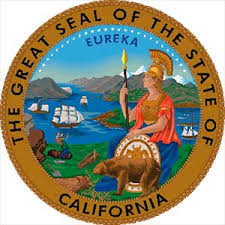  STATE OF CALIFORNIA				 MADERA SUPERIOR COURT	 Family Court Services	        200 South G Street Madera, CA 93637                                            PH #:  (559) 416-5560                                                                  FAX #:(559)673-8216     CASE#: _________________ FCS#:________ COURT DATE: ___________         TYPE OF PETITION: 	 STEPPARENT ADOPTION ($300)  DECLARE MINOR FREE ($300)   DUAL STEPPARENT ADOPTION/DECLARE MINOR FREE ($450)**** NOTE: INVESTIGATION FEE IS DUE FROM THE PETITIONER ON THE DAY OF THE APPOINTMENT ***          2NAME OF CHILD #1: ___________________________________DECLARE MINOR FREE/STEPPARENT ADOPTIONINVESTIGATION INTAKE / QUESTIONNAIRE                                SECTION 1: PETITIONER’S INFORMATIONSECTION 1: PETITIONER’S INFORMATIONSECTION 1: PETITIONER’S INFORMATIONSECTION 1: PETITIONER’S INFORMATIONSECTION 1: PETITIONER’S INFORMATIONSECTION 1: PETITIONER’S INFORMATIONSECTION 1: PETITIONER’S INFORMATIONSECTION 1: PETITIONER’S INFORMATIONSECTION 1: PETITIONER’S INFORMATIONSECTION 1: PETITIONER’S INFORMATIONSECTION 1: PETITIONER’S INFORMATIONSECTION 1: PETITIONER’S INFORMATIONSECTION 1: PETITIONER’S INFORMATIONSECTION 1: PETITIONER’S INFORMATIONSECTION 1: PETITIONER’S INFORMATIONSECTION 1: PETITIONER’S INFORMATIONSECTION 1: PETITIONER’S INFORMATIONNAME (Last, First, Middle):NAME (Last, First, Middle):NAME (Last, First, Middle):NAME (Last, First, Middle):NAME (Last, First, Middle):RELATIONSHIPTO CHILD:RELATIONSHIPTO CHILD:RELATIONSHIPTO CHILD:RELATIONSHIPTO CHILD:RELATIONSHIPTO CHILD:RELATIONSHIPTO CHILD:MAIDEN NAME:MAIDEN NAME:MAIDEN NAME:MAIDEN NAME:OTHER NAMES KNOWN BY:OTHER NAMES KNOWN BY:DATE OF BIRTH:PLACE OF BIRTH:PLACE OF BIRTH:PLACE OF BIRTH:PLACE OF BIRTH:ATTORNEY NAME / TELEPHONE # / FAX #:ATTORNEY NAME / TELEPHONE # / FAX #:ATTORNEY NAME / TELEPHONE # / FAX #:ATTORNEY NAME / TELEPHONE # / FAX #:ATTORNEY NAME / TELEPHONE # / FAX #:ATTORNEY NAME / TELEPHONE # / FAX #:ATTORNEY NAME / TELEPHONE # / FAX #:ATTORNEY NAME / TELEPHONE # / FAX #:ATTORNEY NAME / TELEPHONE # / FAX #:ATTORNEY NAME / TELEPHONE # / FAX #:ATTORNEY NAME / TELEPHONE # / FAX #:ATTORNEY NAME / TELEPHONE # / FAX #:TEL. #:TEL. #:TEL. #:TEL. #:TEL. #:E-MAIL ADDRESS:E-MAIL ADDRESS:E-MAIL ADDRESS:E-MAIL ADDRESS:HAS THE NON-CUSTODIAL PARENT BEEN SERVED?     Yes       NoHAS THE NON-CUSTODIAL PARENT BEEN SERVED?     Yes       NoHAS THE NON-CUSTODIAL PARENT BEEN SERVED?     Yes       NoHAS THE NON-CUSTODIAL PARENT BEEN SERVED?     Yes       NoHAS THE NON-CUSTODIAL PARENT BEEN SERVED?     Yes       NoHAS THE NON-CUSTODIAL PARENT BEEN SERVED?     Yes       NoHAS THE NON-CUSTODIAL PARENT BEEN SERVED?     Yes       NoHAS THE NON-CUSTODIAL PARENT BEEN SERVED?     Yes       NoSTREET ADDRESS:STREET ADDRESS:STREET ADDRESS:STREET ADDRESS:STREET ADDRESS:SOCIAL SECURITY #:SOCIAL SECURITY #:SOCIAL SECURITY #:SOCIAL SECURITY #:DRIVER’S LICENSE # / STATE:DRIVER’S LICENSE # / STATE:DRIVER’S LICENSE # / STATE:DRIVER’S LICENSE # / STATE:DRIVER’S LICENSE # / STATE:DRIVER’S LICENSE # / STATE:DRIVER’S LICENSE # / STATE:DRIVER’S LICENSE # / STATE:CITY:STATE:STATE:STATE:STATE:ZIP CODE:ZIP CODE:ZIP CODE:ZIP CODE:HOW LONG AT THIS ADDRESS?YEARS:__________ MONTHS:__________HOW LONG AT THIS ADDRESS?YEARS:__________ MONTHS:__________HOW LONG AT THIS ADDRESS?YEARS:__________ MONTHS:__________HOW LONG AT THIS ADDRESS?YEARS:__________ MONTHS:__________HOW LONG AT THIS ADDRESS?YEARS:__________ MONTHS:__________HOW LONG AT THIS ADDRESS?YEARS:__________ MONTHS:__________HOW LONG AT THIS ADDRESS?YEARS:__________ MONTHS:__________HOW LONG AT THIS ADDRESS?YEARS:__________ MONTHS:__________SECTION 2: NATURAL FATHER’S INFORMATION SECTION 2: NATURAL FATHER’S INFORMATION SECTION 2: NATURAL FATHER’S INFORMATION SECTION 2: NATURAL FATHER’S INFORMATION SECTION 2: NATURAL FATHER’S INFORMATION SECTION 2: NATURAL FATHER’S INFORMATION SECTION 2: NATURAL FATHER’S INFORMATION SECTION 2: NATURAL FATHER’S INFORMATION SECTION 2: NATURAL FATHER’S INFORMATION SECTION 2: NATURAL FATHER’S INFORMATION SECTION 2: NATURAL FATHER’S INFORMATION SECTION 2: NATURAL FATHER’S INFORMATION SECTION 2: NATURAL FATHER’S INFORMATION SECTION 2: NATURAL FATHER’S INFORMATION SECTION 2: NATURAL FATHER’S INFORMATION SECTION 2: NATURAL FATHER’S INFORMATION SECTION 2: NATURAL FATHER’S INFORMATION NAME (Last, First, Middle)NAME (Last, First, Middle)NAME (Last, First, Middle)NAME (Last, First, Middle)NAME (Last, First, Middle)NAME (Last, First, Middle)DO YOU CONSENT TO THE ADOPTION/DECLARE THE MINOR FREE PETITION?  Yes       NoDO YOU CONSENT TO THE ADOPTION/DECLARE THE MINOR FREE PETITION?  Yes       NoDO YOU CONSENT TO THE ADOPTION/DECLARE THE MINOR FREE PETITION?  Yes       NoDO YOU CONSENT TO THE ADOPTION/DECLARE THE MINOR FREE PETITION?  Yes       NoDO YOU CONSENT TO THE ADOPTION/DECLARE THE MINOR FREE PETITION?  Yes       NoDO YOU CONSENT TO THE ADOPTION/DECLARE THE MINOR FREE PETITION?  Yes       NoDO YOU CONSENT TO THE ADOPTION/DECLARE THE MINOR FREE PETITION?  Yes       NoDO YOU CONSENT TO THE ADOPTION/DECLARE THE MINOR FREE PETITION?  Yes       NoDO YOU CONSENT TO THE ADOPTION/DECLARE THE MINOR FREE PETITION?  Yes       NoDO YOU CONSENT TO THE ADOPTION/DECLARE THE MINOR FREE PETITION?  Yes       NoOTHER NAMES KNOWN BY:DATE OF BIRTH:DATE OF BIRTH:PLACE OF BIRTH:PLACE OF BIRTH:PLACE OF BIRTH:PLACE OF BIRTH:ATTORNEY NAME / TELEPHONE # / FAX #:ATTORNEY NAME / TELEPHONE # / FAX #:ATTORNEY NAME / TELEPHONE # / FAX #:ATTORNEY NAME / TELEPHONE # / FAX #:ATTORNEY NAME / TELEPHONE # / FAX #:ATTORNEY NAME / TELEPHONE # / FAX #:ATTORNEY NAME / TELEPHONE # / FAX #:ATTORNEY NAME / TELEPHONE # / FAX #:ATTORNEY NAME / TELEPHONE # / FAX #:ATTORNEY NAME / TELEPHONE # / FAX #:ATTORNEY NAME / TELEPHONE # / FAX #:HOME TEL.#:HOME TEL.#:HOME TEL.#:HOME TEL.#:HOME TEL.#:HOME TEL.#:CELL TEL.#:CELL TEL.#:CELL TEL.#:CELL TEL.#:E-MAIL ADDRESS:E-MAIL ADDRESS:E-MAIL ADDRESS:E-MAIL ADDRESS:E-MAIL ADDRESS:E-MAIL ADDRESS:E-MAIL ADDRESS:STREET ADDRESS:STREET ADDRESS:STREET ADDRESS:STREET ADDRESS:STREET ADDRESS:STREET ADDRESS:SOCIAL SECURITY#:SOCIAL SECURITY#:SOCIAL SECURITY#:SOCIAL SECURITY#:DRIVER’S LICENSE # / STATE:DRIVER’S LICENSE # / STATE:DRIVER’S LICENSE # / STATE:DRIVER’S LICENSE # / STATE:DRIVER’S LICENSE # / STATE:DRIVER’S LICENSE # / STATE:DRIVER’S LICENSE # / STATE:CITY:STATE:STATE:STATE:STATE:STATE:ZIP CODE:ZIP CODE:ZIP CODE:ZIP CODE:HOW LONG AT THIS ADDRESS?YEARS:__________ MONTHS:__________HOW LONG AT THIS ADDRESS?YEARS:__________ MONTHS:__________HOW LONG AT THIS ADDRESS?YEARS:__________ MONTHS:__________HOW LONG AT THIS ADDRESS?YEARS:__________ MONTHS:__________HOW LONG AT THIS ADDRESS?YEARS:__________ MONTHS:__________HOW LONG AT THIS ADDRESS?YEARS:__________ MONTHS:__________HOW LONG AT THIS ADDRESS?YEARS:__________ MONTHS:__________SECTION 3: NATURAL MOTHER’S INFORMATION:SECTION 3: NATURAL MOTHER’S INFORMATION:SECTION 3: NATURAL MOTHER’S INFORMATION:SECTION 3: NATURAL MOTHER’S INFORMATION:SECTION 3: NATURAL MOTHER’S INFORMATION:SECTION 3: NATURAL MOTHER’S INFORMATION:SECTION 3: NATURAL MOTHER’S INFORMATION:SECTION 3: NATURAL MOTHER’S INFORMATION:SECTION 3: NATURAL MOTHER’S INFORMATION:SECTION 3: NATURAL MOTHER’S INFORMATION:SECTION 3: NATURAL MOTHER’S INFORMATION:SECTION 3: NATURAL MOTHER’S INFORMATION:SECTION 3: NATURAL MOTHER’S INFORMATION:SECTION 3: NATURAL MOTHER’S INFORMATION:SECTION 3: NATURAL MOTHER’S INFORMATION:SECTION 3: NATURAL MOTHER’S INFORMATION:SECTION 3: NATURAL MOTHER’S INFORMATION:NAME (Last, First, Middle)NAME (Last, First, Middle)NAME (Last, First, Middle)NAME (Last, First, Middle)NAME (Last, First, Middle)NAME (Last, First, Middle)NAME (Last, First, Middle)DO YOU CONSENT TO THE ADOPTION/DECLARE THE MINOR FREE PETITION?    Yes       NoDO YOU CONSENT TO THE ADOPTION/DECLARE THE MINOR FREE PETITION?    Yes       NoDO YOU CONSENT TO THE ADOPTION/DECLARE THE MINOR FREE PETITION?    Yes       NoDO YOU CONSENT TO THE ADOPTION/DECLARE THE MINOR FREE PETITION?    Yes       NoDO YOU CONSENT TO THE ADOPTION/DECLARE THE MINOR FREE PETITION?    Yes       NoDO YOU CONSENT TO THE ADOPTION/DECLARE THE MINOR FREE PETITION?    Yes       NoDO YOU CONSENT TO THE ADOPTION/DECLARE THE MINOR FREE PETITION?    Yes       NoDO YOU CONSENT TO THE ADOPTION/DECLARE THE MINOR FREE PETITION?    Yes       NoDO YOU CONSENT TO THE ADOPTION/DECLARE THE MINOR FREE PETITION?    Yes       NoOTHER NAMES KNOWN BY:DATE OFBIRTH:DATE OFBIRTH:DATE OFBIRTH:PLACE OF BIRTH:PLACE OF BIRTH:PLACE OF BIRTH:PLACE OF BIRTH:ATTORNEY NAME / TELEPHONE # / FAX #:ATTORNEY NAME / TELEPHONE # / FAX #:ATTORNEY NAME / TELEPHONE # / FAX #:ATTORNEY NAME / TELEPHONE # / FAX #:ATTORNEY NAME / TELEPHONE # / FAX #:ATTORNEY NAME / TELEPHONE # / FAX #:ATTORNEY NAME / TELEPHONE # / FAX #:ATTORNEY NAME / TELEPHONE # / FAX #:ATTORNEY NAME / TELEPHONE # / FAX #:ATTORNEY NAME / TELEPHONE # / FAX #:HOME TEL.#:HOME TEL.#:HOME TEL.#:HOME TEL.#:HOME TEL.#:HOME TEL.#:HOME TEL.#:CELL TEL.#:CELL TEL.#:CELL TEL.#:CELL TEL.#:CELL TEL.#:E-MAIL ADDRESS:E-MAIL ADDRESS:E-MAIL ADDRESS:E-MAIL ADDRESS:E-MAIL ADDRESS:STREET ADDRESS:STREET ADDRESS:STREET ADDRESS:STREET ADDRESS:STREET ADDRESS:STREET ADDRESS:STREET ADDRESS:SOCIAL SECURITY#:SOCIAL SECURITY#:SOCIAL SECURITY#:SOCIAL SECURITY#:SOCIAL SECURITY#:DRIVER’S LICENSE # / STATE:DRIVER’S LICENSE # / STATE:DRIVER’S LICENSE # / STATE:DRIVER’S LICENSE # / STATE:DRIVER’S LICENSE # / STATE:CITY:STATE:STATE:STATE:STATE:STATE:STATE:ZIP CODE:ZIP CODE:ZIP CODE:ZIP CODE:ZIP CODE:HOW LONG AT THIS ADDRESS?YEARS:__________ MONTHS:__________HOW LONG AT THIS ADDRESS?YEARS:__________ MONTHS:__________HOW LONG AT THIS ADDRESS?YEARS:__________ MONTHS:__________HOW LONG AT THIS ADDRESS?YEARS:__________ MONTHS:__________HOW LONG AT THIS ADDRESS?YEARS:__________ MONTHS:__________SECTION 4: OBJECTING WITNESS INFORMATIONSECTION 4: OBJECTING WITNESS INFORMATIONSECTION 4: OBJECTING WITNESS INFORMATIONSECTION 4: OBJECTING WITNESS INFORMATIONSECTION 4: OBJECTING WITNESS INFORMATIONSECTION 4: OBJECTING WITNESS INFORMATIONSECTION 4: OBJECTING WITNESS INFORMATIONSECTION 4: OBJECTING WITNESS INFORMATIONSECTION 4: OBJECTING WITNESS INFORMATIONSECTION 4: OBJECTING WITNESS INFORMATIONSECTION 4: OBJECTING WITNESS INFORMATIONSECTION 4: OBJECTING WITNESS INFORMATIONSECTION 4: OBJECTING WITNESS INFORMATIONSECTION 4: OBJECTING WITNESS INFORMATIONSECTION 4: OBJECTING WITNESS INFORMATIONSECTION 4: OBJECTING WITNESS INFORMATIONSECTION 4: OBJECTING WITNESS INFORMATIONNAME (Last, First, Middle)NAME (Last, First, Middle)NAME (Last, First, Middle)NAME (Last, First, Middle)NAME (Last, First, Middle)NAME (Last, First, Middle)NAME (Last, First, Middle)NAME (Last, First, Middle)RELATIONSHIP TO CHILD:RELATIONSHIP TO CHILD:RELATIONSHIP TO CHILD:RELATIONSHIP TO CHILD:RELATIONSHIP TO CHILD:MAIDEN NAME:MAIDEN NAME:MAIDEN NAME:MAIDEN NAME:DATE OF BIRTH:DATE OF BIRTH:DATE OF BIRTH:DATE OF BIRTH:PLACE OF BIRTH:PLACE OF BIRTH:PLACE OF BIRTH:PLACE OF BIRTH:ATTORNEY NAME / TELEPHONE # / FAX #:ATTORNEY NAME / TELEPHONE # / FAX #:ATTORNEY NAME / TELEPHONE # / FAX #:ATTORNEY NAME / TELEPHONE # / FAX #:ATTORNEY NAME / TELEPHONE # / FAX #:ATTORNEY NAME / TELEPHONE # / FAX #:ATTORNEY NAME / TELEPHONE # / FAX #:ATTORNEY NAME / TELEPHONE # / FAX #:ATTORNEY NAME / TELEPHONE # / FAX #:HOME TEL.#:HOME TEL.#:HOME TEL.#:HOME TEL.#:HOME TEL.#:HOME TEL.#:HOME TEL.#:HOME TEL.#:CELL TEL.#:CELL TEL.#:CELL TEL.#:CELL TEL.#:CELL TEL.#:CELL TEL.#:E-MAIL ADDRESS:E-MAIL ADDRESS:E-MAIL ADDRESS:STREET ADDRESS:STREET ADDRESS:STREET ADDRESS:STREET ADDRESS:STREET ADDRESS:STREET ADDRESS:STREET ADDRESS:STREET ADDRESS:SOCIAL SECURITY#:SOCIAL SECURITY#:SOCIAL SECURITY#:SOCIAL SECURITY#:SOCIAL SECURITY#:SOCIAL SECURITY#:DRIVER’S LICENSE # / STATE:DRIVER’S LICENSE # / STATE:DRIVER’S LICENSE # / STATE:CITY:STATE:STATE:STATE:STATE:STATE:STATE:STATE:ZIP CODE:ZIP CODE:ZIP CODE:ZIP CODE:ZIP CODE:ZIP CODE:HOW LONG AT THIS ADDRESS? YEARS:_____ MONTHS:_____HOW LONG AT THIS ADDRESS? YEARS:_____ MONTHS:_____HOW LONG AT THIS ADDRESS? YEARS:_____ MONTHS:_____SECTION 5: CONCERNS AND PROPOSALSSECTION 5: CONCERNS AND PROPOSALSSECTION 5: CONCERNS AND PROPOSALSSECTION 5: CONCERNS AND PROPOSALSSECTION 5: CONCERNS AND PROPOSALSSECTION 5: CONCERNS AND PROPOSALSSECTION 5: CONCERNS AND PROPOSALSSECTION 5: CONCERNS AND PROPOSALSSECTION 5: CONCERNS AND PROPOSALSSECTION 5: CONCERNS AND PROPOSALSSECTION 5: CONCERNS AND PROPOSALSSECTION 5: CONCERNS AND PROPOSALSSECTION 5: CONCERNS AND PROPOSALSSECTION 5: CONCERNS AND PROPOSALSSECTION 5: CONCERNS AND PROPOSALSSECTION 5: CONCERNS AND PROPOSALSSECTION 5: CONCERNS AND PROPOSALSReasons for or against the Adoption and/or Declare the Minor Free Petition:Petitioners: What are the top three most important reasons why you wish to adopt the child and/or have the child declared free from parental control of a biological parent?  Natural Parents who do not object to the petition for adoption and/or declare minor free: What are the top three reasons why the petition to adopt and/or declare the minor free should be granted?Natural Parents who object to the petition: What are the top three reasons why the petition to adopt and/or declare the minor free should not be granted?______________________________________________________________________________________________________________________________________________________________________________________________________________________________________________________________________________________________________________________________________________________________________________________________________________________________________________________________________________________________________________________________________________________________________________________________________________________________________________________________________________________________________________________________________________________________________________________________________________________________________________________________________________________________________________________________________________Is there a current court order?    Yes   No   Whether there is a current court order in place or not, please answer the following questions regarding how things are now:        At this time, who makes decisions about the child/ren’s health, education and welfare? __________________At this time, who does the child/ren live with? ___________________________________________________  At this time when do the children spend time with each parental figure? __________________________________________________________________________________________________________________________What has been your involvement regarding the care of the child/ren? ________________________________________________________________________________________________________________________________________________________________________________________________________________________________________________________________________________________________________________________________________________________________________________________________________________Reasons for or against the Adoption and/or Declare the Minor Free Petition:Petitioners: What are the top three most important reasons why you wish to adopt the child and/or have the child declared free from parental control of a biological parent?  Natural Parents who do not object to the petition for adoption and/or declare minor free: What are the top three reasons why the petition to adopt and/or declare the minor free should be granted?Natural Parents who object to the petition: What are the top three reasons why the petition to adopt and/or declare the minor free should not be granted?______________________________________________________________________________________________________________________________________________________________________________________________________________________________________________________________________________________________________________________________________________________________________________________________________________________________________________________________________________________________________________________________________________________________________________________________________________________________________________________________________________________________________________________________________________________________________________________________________________________________________________________________________________________________________________________________________________Is there a current court order?    Yes   No   Whether there is a current court order in place or not, please answer the following questions regarding how things are now:        At this time, who makes decisions about the child/ren’s health, education and welfare? __________________At this time, who does the child/ren live with? ___________________________________________________  At this time when do the children spend time with each parental figure? __________________________________________________________________________________________________________________________What has been your involvement regarding the care of the child/ren? ________________________________________________________________________________________________________________________________________________________________________________________________________________________________________________________________________________________________________________________________________________________________________________________________________________Reasons for or against the Adoption and/or Declare the Minor Free Petition:Petitioners: What are the top three most important reasons why you wish to adopt the child and/or have the child declared free from parental control of a biological parent?  Natural Parents who do not object to the petition for adoption and/or declare minor free: What are the top three reasons why the petition to adopt and/or declare the minor free should be granted?Natural Parents who object to the petition: What are the top three reasons why the petition to adopt and/or declare the minor free should not be granted?______________________________________________________________________________________________________________________________________________________________________________________________________________________________________________________________________________________________________________________________________________________________________________________________________________________________________________________________________________________________________________________________________________________________________________________________________________________________________________________________________________________________________________________________________________________________________________________________________________________________________________________________________________________________________________________________________________Is there a current court order?    Yes   No   Whether there is a current court order in place or not, please answer the following questions regarding how things are now:        At this time, who makes decisions about the child/ren’s health, education and welfare? __________________At this time, who does the child/ren live with? ___________________________________________________  At this time when do the children spend time with each parental figure? __________________________________________________________________________________________________________________________What has been your involvement regarding the care of the child/ren? ________________________________________________________________________________________________________________________________________________________________________________________________________________________________________________________________________________________________________________________________________________________________________________________________________________Reasons for or against the Adoption and/or Declare the Minor Free Petition:Petitioners: What are the top three most important reasons why you wish to adopt the child and/or have the child declared free from parental control of a biological parent?  Natural Parents who do not object to the petition for adoption and/or declare minor free: What are the top three reasons why the petition to adopt and/or declare the minor free should be granted?Natural Parents who object to the petition: What are the top three reasons why the petition to adopt and/or declare the minor free should not be granted?______________________________________________________________________________________________________________________________________________________________________________________________________________________________________________________________________________________________________________________________________________________________________________________________________________________________________________________________________________________________________________________________________________________________________________________________________________________________________________________________________________________________________________________________________________________________________________________________________________________________________________________________________________________________________________________________________________Is there a current court order?    Yes   No   Whether there is a current court order in place or not, please answer the following questions regarding how things are now:        At this time, who makes decisions about the child/ren’s health, education and welfare? __________________At this time, who does the child/ren live with? ___________________________________________________  At this time when do the children spend time with each parental figure? __________________________________________________________________________________________________________________________What has been your involvement regarding the care of the child/ren? ________________________________________________________________________________________________________________________________________________________________________________________________________________________________________________________________________________________________________________________________________________________________________________________________________________Reasons for or against the Adoption and/or Declare the Minor Free Petition:Petitioners: What are the top three most important reasons why you wish to adopt the child and/or have the child declared free from parental control of a biological parent?  Natural Parents who do not object to the petition for adoption and/or declare minor free: What are the top three reasons why the petition to adopt and/or declare the minor free should be granted?Natural Parents who object to the petition: What are the top three reasons why the petition to adopt and/or declare the minor free should not be granted?______________________________________________________________________________________________________________________________________________________________________________________________________________________________________________________________________________________________________________________________________________________________________________________________________________________________________________________________________________________________________________________________________________________________________________________________________________________________________________________________________________________________________________________________________________________________________________________________________________________________________________________________________________________________________________________________________________Is there a current court order?    Yes   No   Whether there is a current court order in place or not, please answer the following questions regarding how things are now:        At this time, who makes decisions about the child/ren’s health, education and welfare? __________________At this time, who does the child/ren live with? ___________________________________________________  At this time when do the children spend time with each parental figure? __________________________________________________________________________________________________________________________What has been your involvement regarding the care of the child/ren? ________________________________________________________________________________________________________________________________________________________________________________________________________________________________________________________________________________________________________________________________________________________________________________________________________________Reasons for or against the Adoption and/or Declare the Minor Free Petition:Petitioners: What are the top three most important reasons why you wish to adopt the child and/or have the child declared free from parental control of a biological parent?  Natural Parents who do not object to the petition for adoption and/or declare minor free: What are the top three reasons why the petition to adopt and/or declare the minor free should be granted?Natural Parents who object to the petition: What are the top three reasons why the petition to adopt and/or declare the minor free should not be granted?______________________________________________________________________________________________________________________________________________________________________________________________________________________________________________________________________________________________________________________________________________________________________________________________________________________________________________________________________________________________________________________________________________________________________________________________________________________________________________________________________________________________________________________________________________________________________________________________________________________________________________________________________________________________________________________________________________Is there a current court order?    Yes   No   Whether there is a current court order in place or not, please answer the following questions regarding how things are now:        At this time, who makes decisions about the child/ren’s health, education and welfare? __________________At this time, who does the child/ren live with? ___________________________________________________  At this time when do the children spend time with each parental figure? __________________________________________________________________________________________________________________________What has been your involvement regarding the care of the child/ren? ________________________________________________________________________________________________________________________________________________________________________________________________________________________________________________________________________________________________________________________________________________________________________________________________________________Reasons for or against the Adoption and/or Declare the Minor Free Petition:Petitioners: What are the top three most important reasons why you wish to adopt the child and/or have the child declared free from parental control of a biological parent?  Natural Parents who do not object to the petition for adoption and/or declare minor free: What are the top three reasons why the petition to adopt and/or declare the minor free should be granted?Natural Parents who object to the petition: What are the top three reasons why the petition to adopt and/or declare the minor free should not be granted?______________________________________________________________________________________________________________________________________________________________________________________________________________________________________________________________________________________________________________________________________________________________________________________________________________________________________________________________________________________________________________________________________________________________________________________________________________________________________________________________________________________________________________________________________________________________________________________________________________________________________________________________________________________________________________________________________________Is there a current court order?    Yes   No   Whether there is a current court order in place or not, please answer the following questions regarding how things are now:        At this time, who makes decisions about the child/ren’s health, education and welfare? __________________At this time, who does the child/ren live with? ___________________________________________________  At this time when do the children spend time with each parental figure? __________________________________________________________________________________________________________________________What has been your involvement regarding the care of the child/ren? ________________________________________________________________________________________________________________________________________________________________________________________________________________________________________________________________________________________________________________________________________________________________________________________________________________Reasons for or against the Adoption and/or Declare the Minor Free Petition:Petitioners: What are the top three most important reasons why you wish to adopt the child and/or have the child declared free from parental control of a biological parent?  Natural Parents who do not object to the petition for adoption and/or declare minor free: What are the top three reasons why the petition to adopt and/or declare the minor free should be granted?Natural Parents who object to the petition: What are the top three reasons why the petition to adopt and/or declare the minor free should not be granted?______________________________________________________________________________________________________________________________________________________________________________________________________________________________________________________________________________________________________________________________________________________________________________________________________________________________________________________________________________________________________________________________________________________________________________________________________________________________________________________________________________________________________________________________________________________________________________________________________________________________________________________________________________________________________________________________________________Is there a current court order?    Yes   No   Whether there is a current court order in place or not, please answer the following questions regarding how things are now:        At this time, who makes decisions about the child/ren’s health, education and welfare? __________________At this time, who does the child/ren live with? ___________________________________________________  At this time when do the children spend time with each parental figure? __________________________________________________________________________________________________________________________What has been your involvement regarding the care of the child/ren? ________________________________________________________________________________________________________________________________________________________________________________________________________________________________________________________________________________________________________________________________________________________________________________________________________________Reasons for or against the Adoption and/or Declare the Minor Free Petition:Petitioners: What are the top three most important reasons why you wish to adopt the child and/or have the child declared free from parental control of a biological parent?  Natural Parents who do not object to the petition for adoption and/or declare minor free: What are the top three reasons why the petition to adopt and/or declare the minor free should be granted?Natural Parents who object to the petition: What are the top three reasons why the petition to adopt and/or declare the minor free should not be granted?______________________________________________________________________________________________________________________________________________________________________________________________________________________________________________________________________________________________________________________________________________________________________________________________________________________________________________________________________________________________________________________________________________________________________________________________________________________________________________________________________________________________________________________________________________________________________________________________________________________________________________________________________________________________________________________________________________Is there a current court order?    Yes   No   Whether there is a current court order in place or not, please answer the following questions regarding how things are now:        At this time, who makes decisions about the child/ren’s health, education and welfare? __________________At this time, who does the child/ren live with? ___________________________________________________  At this time when do the children spend time with each parental figure? __________________________________________________________________________________________________________________________What has been your involvement regarding the care of the child/ren? ________________________________________________________________________________________________________________________________________________________________________________________________________________________________________________________________________________________________________________________________________________________________________________________________________________Reasons for or against the Adoption and/or Declare the Minor Free Petition:Petitioners: What are the top three most important reasons why you wish to adopt the child and/or have the child declared free from parental control of a biological parent?  Natural Parents who do not object to the petition for adoption and/or declare minor free: What are the top three reasons why the petition to adopt and/or declare the minor free should be granted?Natural Parents who object to the petition: What are the top three reasons why the petition to adopt and/or declare the minor free should not be granted?______________________________________________________________________________________________________________________________________________________________________________________________________________________________________________________________________________________________________________________________________________________________________________________________________________________________________________________________________________________________________________________________________________________________________________________________________________________________________________________________________________________________________________________________________________________________________________________________________________________________________________________________________________________________________________________________________________Is there a current court order?    Yes   No   Whether there is a current court order in place or not, please answer the following questions regarding how things are now:        At this time, who makes decisions about the child/ren’s health, education and welfare? __________________At this time, who does the child/ren live with? ___________________________________________________  At this time when do the children spend time with each parental figure? __________________________________________________________________________________________________________________________What has been your involvement regarding the care of the child/ren? ________________________________________________________________________________________________________________________________________________________________________________________________________________________________________________________________________________________________________________________________________________________________________________________________________________Reasons for or against the Adoption and/or Declare the Minor Free Petition:Petitioners: What are the top three most important reasons why you wish to adopt the child and/or have the child declared free from parental control of a biological parent?  Natural Parents who do not object to the petition for adoption and/or declare minor free: What are the top three reasons why the petition to adopt and/or declare the minor free should be granted?Natural Parents who object to the petition: What are the top three reasons why the petition to adopt and/or declare the minor free should not be granted?______________________________________________________________________________________________________________________________________________________________________________________________________________________________________________________________________________________________________________________________________________________________________________________________________________________________________________________________________________________________________________________________________________________________________________________________________________________________________________________________________________________________________________________________________________________________________________________________________________________________________________________________________________________________________________________________________________Is there a current court order?    Yes   No   Whether there is a current court order in place or not, please answer the following questions regarding how things are now:        At this time, who makes decisions about the child/ren’s health, education and welfare? __________________At this time, who does the child/ren live with? ___________________________________________________  At this time when do the children spend time with each parental figure? __________________________________________________________________________________________________________________________What has been your involvement regarding the care of the child/ren? ________________________________________________________________________________________________________________________________________________________________________________________________________________________________________________________________________________________________________________________________________________________________________________________________________________Reasons for or against the Adoption and/or Declare the Minor Free Petition:Petitioners: What are the top three most important reasons why you wish to adopt the child and/or have the child declared free from parental control of a biological parent?  Natural Parents who do not object to the petition for adoption and/or declare minor free: What are the top three reasons why the petition to adopt and/or declare the minor free should be granted?Natural Parents who object to the petition: What are the top three reasons why the petition to adopt and/or declare the minor free should not be granted?______________________________________________________________________________________________________________________________________________________________________________________________________________________________________________________________________________________________________________________________________________________________________________________________________________________________________________________________________________________________________________________________________________________________________________________________________________________________________________________________________________________________________________________________________________________________________________________________________________________________________________________________________________________________________________________________________________Is there a current court order?    Yes   No   Whether there is a current court order in place or not, please answer the following questions regarding how things are now:        At this time, who makes decisions about the child/ren’s health, education and welfare? __________________At this time, who does the child/ren live with? ___________________________________________________  At this time when do the children spend time with each parental figure? __________________________________________________________________________________________________________________________What has been your involvement regarding the care of the child/ren? ________________________________________________________________________________________________________________________________________________________________________________________________________________________________________________________________________________________________________________________________________________________________________________________________________________Reasons for or against the Adoption and/or Declare the Minor Free Petition:Petitioners: What are the top three most important reasons why you wish to adopt the child and/or have the child declared free from parental control of a biological parent?  Natural Parents who do not object to the petition for adoption and/or declare minor free: What are the top three reasons why the petition to adopt and/or declare the minor free should be granted?Natural Parents who object to the petition: What are the top three reasons why the petition to adopt and/or declare the minor free should not be granted?______________________________________________________________________________________________________________________________________________________________________________________________________________________________________________________________________________________________________________________________________________________________________________________________________________________________________________________________________________________________________________________________________________________________________________________________________________________________________________________________________________________________________________________________________________________________________________________________________________________________________________________________________________________________________________________________________________Is there a current court order?    Yes   No   Whether there is a current court order in place or not, please answer the following questions regarding how things are now:        At this time, who makes decisions about the child/ren’s health, education and welfare? __________________At this time, who does the child/ren live with? ___________________________________________________  At this time when do the children spend time with each parental figure? __________________________________________________________________________________________________________________________What has been your involvement regarding the care of the child/ren? ________________________________________________________________________________________________________________________________________________________________________________________________________________________________________________________________________________________________________________________________________________________________________________________________________________Reasons for or against the Adoption and/or Declare the Minor Free Petition:Petitioners: What are the top three most important reasons why you wish to adopt the child and/or have the child declared free from parental control of a biological parent?  Natural Parents who do not object to the petition for adoption and/or declare minor free: What are the top three reasons why the petition to adopt and/or declare the minor free should be granted?Natural Parents who object to the petition: What are the top three reasons why the petition to adopt and/or declare the minor free should not be granted?______________________________________________________________________________________________________________________________________________________________________________________________________________________________________________________________________________________________________________________________________________________________________________________________________________________________________________________________________________________________________________________________________________________________________________________________________________________________________________________________________________________________________________________________________________________________________________________________________________________________________________________________________________________________________________________________________________Is there a current court order?    Yes   No   Whether there is a current court order in place or not, please answer the following questions regarding how things are now:        At this time, who makes decisions about the child/ren’s health, education and welfare? __________________At this time, who does the child/ren live with? ___________________________________________________  At this time when do the children spend time with each parental figure? __________________________________________________________________________________________________________________________What has been your involvement regarding the care of the child/ren? ________________________________________________________________________________________________________________________________________________________________________________________________________________________________________________________________________________________________________________________________________________________________________________________________________________Reasons for or against the Adoption and/or Declare the Minor Free Petition:Petitioners: What are the top three most important reasons why you wish to adopt the child and/or have the child declared free from parental control of a biological parent?  Natural Parents who do not object to the petition for adoption and/or declare minor free: What are the top three reasons why the petition to adopt and/or declare the minor free should be granted?Natural Parents who object to the petition: What are the top three reasons why the petition to adopt and/or declare the minor free should not be granted?______________________________________________________________________________________________________________________________________________________________________________________________________________________________________________________________________________________________________________________________________________________________________________________________________________________________________________________________________________________________________________________________________________________________________________________________________________________________________________________________________________________________________________________________________________________________________________________________________________________________________________________________________________________________________________________________________________Is there a current court order?    Yes   No   Whether there is a current court order in place or not, please answer the following questions regarding how things are now:        At this time, who makes decisions about the child/ren’s health, education and welfare? __________________At this time, who does the child/ren live with? ___________________________________________________  At this time when do the children spend time with each parental figure? __________________________________________________________________________________________________________________________What has been your involvement regarding the care of the child/ren? ________________________________________________________________________________________________________________________________________________________________________________________________________________________________________________________________________________________________________________________________________________________________________________________________________________Reasons for or against the Adoption and/or Declare the Minor Free Petition:Petitioners: What are the top three most important reasons why you wish to adopt the child and/or have the child declared free from parental control of a biological parent?  Natural Parents who do not object to the petition for adoption and/or declare minor free: What are the top three reasons why the petition to adopt and/or declare the minor free should be granted?Natural Parents who object to the petition: What are the top three reasons why the petition to adopt and/or declare the minor free should not be granted?______________________________________________________________________________________________________________________________________________________________________________________________________________________________________________________________________________________________________________________________________________________________________________________________________________________________________________________________________________________________________________________________________________________________________________________________________________________________________________________________________________________________________________________________________________________________________________________________________________________________________________________________________________________________________________________________________________Is there a current court order?    Yes   No   Whether there is a current court order in place or not, please answer the following questions regarding how things are now:        At this time, who makes decisions about the child/ren’s health, education and welfare? __________________At this time, who does the child/ren live with? ___________________________________________________  At this time when do the children spend time with each parental figure? __________________________________________________________________________________________________________________________What has been your involvement regarding the care of the child/ren? ________________________________________________________________________________________________________________________________________________________________________________________________________________________________________________________________________________________________________________________________________________________________________________________________________________Reasons for or against the Adoption and/or Declare the Minor Free Petition:Petitioners: What are the top three most important reasons why you wish to adopt the child and/or have the child declared free from parental control of a biological parent?  Natural Parents who do not object to the petition for adoption and/or declare minor free: What are the top three reasons why the petition to adopt and/or declare the minor free should be granted?Natural Parents who object to the petition: What are the top three reasons why the petition to adopt and/or declare the minor free should not be granted?______________________________________________________________________________________________________________________________________________________________________________________________________________________________________________________________________________________________________________________________________________________________________________________________________________________________________________________________________________________________________________________________________________________________________________________________________________________________________________________________________________________________________________________________________________________________________________________________________________________________________________________________________________________________________________________________________________Is there a current court order?    Yes   No   Whether there is a current court order in place or not, please answer the following questions regarding how things are now:        At this time, who makes decisions about the child/ren’s health, education and welfare? __________________At this time, who does the child/ren live with? ___________________________________________________  At this time when do the children spend time with each parental figure? __________________________________________________________________________________________________________________________What has been your involvement regarding the care of the child/ren? ________________________________________________________________________________________________________________________________________________________________________________________________________________________________________________________________________________________________________________________________________________________________________________________________________________SECTION 6: CONTACT WITH THE COURTS AND OTHER STATE AGENCIESSECTION 6: CONTACT WITH THE COURTS AND OTHER STATE AGENCIESSECTION 6: CONTACT WITH THE COURTS AND OTHER STATE AGENCIESSECTION 6: CONTACT WITH THE COURTS AND OTHER STATE AGENCIESSECTION 6: CONTACT WITH THE COURTS AND OTHER STATE AGENCIESSECTION 6: CONTACT WITH THE COURTS AND OTHER STATE AGENCIESSECTION 6: CONTACT WITH THE COURTS AND OTHER STATE AGENCIESCRIMINAL COURT - List all YOUR arrests in the last 10 years: CRIMINAL COURT - List all YOUR arrests in the last 10 years: CRIMINAL COURT - List all YOUR arrests in the last 10 years: CRIMINAL COURT - List all YOUR arrests in the last 10 years: CRIMINAL COURT - List all YOUR arrests in the last 10 years: CRIMINAL COURT - List all YOUR arrests in the last 10 years: CRIMINAL COURT - List all YOUR arrests in the last 10 years:         Date of Arrest:                    Charge(s):                           Law Enforcement Agency:                        Outcome:        Date of Arrest:                    Charge(s):                           Law Enforcement Agency:                        Outcome:        Date of Arrest:                    Charge(s):                           Law Enforcement Agency:                        Outcome:        Date of Arrest:                    Charge(s):                           Law Enforcement Agency:                        Outcome:        Date of Arrest:                    Charge(s):                           Law Enforcement Agency:                        Outcome:        Date of Arrest:                    Charge(s):                           Law Enforcement Agency:                        Outcome:        Date of Arrest:                    Charge(s):                           Law Enforcement Agency:                        Outcome:Have YOU ever been court ordered to attend: Batterer’s Intervention Program?        Drug Treatment?          Anger Management?          Counseling?Are you currently on Probation or Parole?  Yes      No     IF YES, please state the name, location and telephone number of your probation/parole officer:__________________________________________________Does anyone else currently living in your home have criminal arrests or convictions?  Yes      No     IF YES, please state the name of the person, dates of the arrests, charges and outcomes for all: __________________________________________________________________________________________________________________________________________________________________________________________________Have the OTHER parental figures ever been arrested?  Yes      No     IF YES, please state the dates of the arrests, charges and outcomes for all:_____________________________________________________________________________________________________________________________________________________________________________________________________________________Does anyone else currently living in the other parent’s home have criminal arrests or convictions?  Yes   No     IF YES, please state the dates of the arrests, charges and dispositions for all:_________________________________________________________________________________________________________________________________________________________________________________________________________________Have YOU ever been court ordered to attend: Batterer’s Intervention Program?        Drug Treatment?          Anger Management?          Counseling?Are you currently on Probation or Parole?  Yes      No     IF YES, please state the name, location and telephone number of your probation/parole officer:__________________________________________________Does anyone else currently living in your home have criminal arrests or convictions?  Yes      No     IF YES, please state the name of the person, dates of the arrests, charges and outcomes for all: __________________________________________________________________________________________________________________________________________________________________________________________________Have the OTHER parental figures ever been arrested?  Yes      No     IF YES, please state the dates of the arrests, charges and outcomes for all:_____________________________________________________________________________________________________________________________________________________________________________________________________________________Does anyone else currently living in the other parent’s home have criminal arrests or convictions?  Yes   No     IF YES, please state the dates of the arrests, charges and dispositions for all:_________________________________________________________________________________________________________________________________________________________________________________________________________________Have YOU ever been court ordered to attend: Batterer’s Intervention Program?        Drug Treatment?          Anger Management?          Counseling?Are you currently on Probation or Parole?  Yes      No     IF YES, please state the name, location and telephone number of your probation/parole officer:__________________________________________________Does anyone else currently living in your home have criminal arrests or convictions?  Yes      No     IF YES, please state the name of the person, dates of the arrests, charges and outcomes for all: __________________________________________________________________________________________________________________________________________________________________________________________________Have the OTHER parental figures ever been arrested?  Yes      No     IF YES, please state the dates of the arrests, charges and outcomes for all:_____________________________________________________________________________________________________________________________________________________________________________________________________________________Does anyone else currently living in the other parent’s home have criminal arrests or convictions?  Yes   No     IF YES, please state the dates of the arrests, charges and dispositions for all:_________________________________________________________________________________________________________________________________________________________________________________________________________________Have YOU ever been court ordered to attend: Batterer’s Intervention Program?        Drug Treatment?          Anger Management?          Counseling?Are you currently on Probation or Parole?  Yes      No     IF YES, please state the name, location and telephone number of your probation/parole officer:__________________________________________________Does anyone else currently living in your home have criminal arrests or convictions?  Yes      No     IF YES, please state the name of the person, dates of the arrests, charges and outcomes for all: __________________________________________________________________________________________________________________________________________________________________________________________________Have the OTHER parental figures ever been arrested?  Yes      No     IF YES, please state the dates of the arrests, charges and outcomes for all:_____________________________________________________________________________________________________________________________________________________________________________________________________________________Does anyone else currently living in the other parent’s home have criminal arrests or convictions?  Yes   No     IF YES, please state the dates of the arrests, charges and dispositions for all:_________________________________________________________________________________________________________________________________________________________________________________________________________________Have YOU ever been court ordered to attend: Batterer’s Intervention Program?        Drug Treatment?          Anger Management?          Counseling?Are you currently on Probation or Parole?  Yes      No     IF YES, please state the name, location and telephone number of your probation/parole officer:__________________________________________________Does anyone else currently living in your home have criminal arrests or convictions?  Yes      No     IF YES, please state the name of the person, dates of the arrests, charges and outcomes for all: __________________________________________________________________________________________________________________________________________________________________________________________________Have the OTHER parental figures ever been arrested?  Yes      No     IF YES, please state the dates of the arrests, charges and outcomes for all:_____________________________________________________________________________________________________________________________________________________________________________________________________________________Does anyone else currently living in the other parent’s home have criminal arrests or convictions?  Yes   No     IF YES, please state the dates of the arrests, charges and dispositions for all:_________________________________________________________________________________________________________________________________________________________________________________________________________________Have YOU ever been court ordered to attend: Batterer’s Intervention Program?        Drug Treatment?          Anger Management?          Counseling?Are you currently on Probation or Parole?  Yes      No     IF YES, please state the name, location and telephone number of your probation/parole officer:__________________________________________________Does anyone else currently living in your home have criminal arrests or convictions?  Yes      No     IF YES, please state the name of the person, dates of the arrests, charges and outcomes for all: __________________________________________________________________________________________________________________________________________________________________________________________________Have the OTHER parental figures ever been arrested?  Yes      No     IF YES, please state the dates of the arrests, charges and outcomes for all:_____________________________________________________________________________________________________________________________________________________________________________________________________________________Does anyone else currently living in the other parent’s home have criminal arrests or convictions?  Yes   No     IF YES, please state the dates of the arrests, charges and dispositions for all:_________________________________________________________________________________________________________________________________________________________________________________________________________________Have YOU ever been court ordered to attend: Batterer’s Intervention Program?        Drug Treatment?          Anger Management?          Counseling?Are you currently on Probation or Parole?  Yes      No     IF YES, please state the name, location and telephone number of your probation/parole officer:__________________________________________________Does anyone else currently living in your home have criminal arrests or convictions?  Yes      No     IF YES, please state the name of the person, dates of the arrests, charges and outcomes for all: __________________________________________________________________________________________________________________________________________________________________________________________________Have the OTHER parental figures ever been arrested?  Yes      No     IF YES, please state the dates of the arrests, charges and outcomes for all:_____________________________________________________________________________________________________________________________________________________________________________________________________________________Does anyone else currently living in the other parent’s home have criminal arrests or convictions?  Yes   No     IF YES, please state the dates of the arrests, charges and dispositions for all:_________________________________________________________________________________________________________________________________________________________________________________________________________________CHILD PROTECTIVE SERVICESHas Child Protective Services ever received a referral on you, the other parental figures or your children? Yes  No IF YES, please answer the following questions:CHILD PROTECTIVE SERVICESHas Child Protective Services ever received a referral on you, the other parental figures or your children? Yes  No IF YES, please answer the following questions:CHILD PROTECTIVE SERVICESHas Child Protective Services ever received a referral on you, the other parental figures or your children? Yes  No IF YES, please answer the following questions:CHILD PROTECTIVE SERVICESHas Child Protective Services ever received a referral on you, the other parental figures or your children? Yes  No IF YES, please answer the following questions:CHILD PROTECTIVE SERVICESHas Child Protective Services ever received a referral on you, the other parental figures or your children? Yes  No IF YES, please answer the following questions:CHILD PROTECTIVE SERVICESHas Child Protective Services ever received a referral on you, the other parental figures or your children? Yes  No IF YES, please answer the following questions:CHILD PROTECTIVE SERVICESHas Child Protective Services ever received a referral on you, the other parental figures or your children? Yes  No IF YES, please answer the following questions:Name of Child:     Date Investigated:           Concerns/Allegations:                              Outcome of Investigation:Name of Child:     Date Investigated:           Concerns/Allegations:                              Outcome of Investigation:Name of Child:     Date Investigated:           Concerns/Allegations:                              Outcome of Investigation:Name of Child:     Date Investigated:           Concerns/Allegations:                              Outcome of Investigation:Name of Child:     Date Investigated:           Concerns/Allegations:                              Outcome of Investigation:Name of Child:     Date Investigated:           Concerns/Allegations:                              Outcome of Investigation:Name of Child:     Date Investigated:           Concerns/Allegations:                              Outcome of Investigation:SECTION 7: INFORMATION ABOUT YOUR CURRENT BOYFRIEND, GIRLFRIEND, OR SPOUSE:SECTION 7: INFORMATION ABOUT YOUR CURRENT BOYFRIEND, GIRLFRIEND, OR SPOUSE:SECTION 7: INFORMATION ABOUT YOUR CURRENT BOYFRIEND, GIRLFRIEND, OR SPOUSE:SECTION 7: INFORMATION ABOUT YOUR CURRENT BOYFRIEND, GIRLFRIEND, OR SPOUSE:SECTION 7: INFORMATION ABOUT YOUR CURRENT BOYFRIEND, GIRLFRIEND, OR SPOUSE:SECTION 7: INFORMATION ABOUT YOUR CURRENT BOYFRIEND, GIRLFRIEND, OR SPOUSE:SECTION 7: INFORMATION ABOUT YOUR CURRENT BOYFRIEND, GIRLFRIEND, OR SPOUSE:FULL NAME:                                                                   DATE OF BIRTH:                                                                  SOCIAL SECURITY#:FULL NAME:                                                                   DATE OF BIRTH:                                                                  SOCIAL SECURITY#:FULL NAME:                                                                   DATE OF BIRTH:                                                                  SOCIAL SECURITY#:FULL NAME:                                                                   DATE OF BIRTH:                                                                  SOCIAL SECURITY#:FULL NAME:                                                                   DATE OF BIRTH:                                                                  SOCIAL SECURITY#:FULL NAME:                                                                   DATE OF BIRTH:                                                                  SOCIAL SECURITY#:FULL NAME:                                                                   DATE OF BIRTH:                                                                  SOCIAL SECURITY#:OTHER NAMES USED:                                                 DRIVER’S LIC.#/STATE:                               DATE RELATIONSHIP BEGAN:OTHER NAMES USED:                                                 DRIVER’S LIC.#/STATE:                               DATE RELATIONSHIP BEGAN:OTHER NAMES USED:                                                 DRIVER’S LIC.#/STATE:                               DATE RELATIONSHIP BEGAN:OTHER NAMES USED:                                                 DRIVER’S LIC.#/STATE:                               DATE RELATIONSHIP BEGAN:OTHER NAMES USED:                                                 DRIVER’S LIC.#/STATE:                               DATE RELATIONSHIP BEGAN:OTHER NAMES USED:                                                 DRIVER’S LIC.#/STATE:                               DATE RELATIONSHIP BEGAN:OTHER NAMES USED:                                                 DRIVER’S LIC.#/STATE:                               DATE RELATIONSHIP BEGAN:HOME PH#:                                                                    CELL PH#:                                                    OCCUPATION:HOME PH#:                                                                    CELL PH#:                                                    OCCUPATION:HOME PH#:                                                                    CELL PH#:                                                    OCCUPATION:HOME PH#:                                                                    CELL PH#:                                                    OCCUPATION:HOME PH#:                                                                    CELL PH#:                                                    OCCUPATION:HOME PH#:                                                                    CELL PH#:                                                    OCCUPATION:HOME PH#:                                                                    CELL PH#:                                                    OCCUPATION:PRESENT EMPLOYER:                                                 EMPLOYER’S PH#:                                      DAYS/HOURS WORK:PRESENT EMPLOYER:                                                 EMPLOYER’S PH#:                                      DAYS/HOURS WORK:PRESENT EMPLOYER:                                                 EMPLOYER’S PH#:                                      DAYS/HOURS WORK:PRESENT EMPLOYER:                                                 EMPLOYER’S PH#:                                      DAYS/HOURS WORK:PRESENT EMPLOYER:                                                 EMPLOYER’S PH#:                                      DAYS/HOURS WORK:PRESENT EMPLOYER:                                                 EMPLOYER’S PH#:                                      DAYS/HOURS WORK:PRESENT EMPLOYER:                                                 EMPLOYER’S PH#:                                      DAYS/HOURS WORK:SECTION 8: EDUCATION AND EMPLOYMENTSECTION 8: EDUCATION AND EMPLOYMENTSECTION 8: EDUCATION AND EMPLOYMENTSECTION 8: EDUCATION AND EMPLOYMENTSECTION 8: EDUCATION AND EMPLOYMENTSECTION 8: EDUCATION AND EMPLOYMENTSECTION 8: EDUCATION AND EMPLOYMENTSECTION 8: EDUCATION AND EMPLOYMENTSECTION 8: EDUCATION AND EMPLOYMENTSECTION 8: EDUCATION AND EMPLOYMENTSECTION 8: EDUCATION AND EMPLOYMENTSECTION 8: EDUCATION AND EMPLOYMENTSECTION 8: EDUCATION AND EMPLOYMENTSECTION 8: EDUCATION AND EMPLOYMENTSECTION 8: EDUCATION AND EMPLOYMENTSECTION 8: EDUCATION AND EMPLOYMENTSECTION 8: EDUCATION AND EMPLOYMENTSECTION 8: EDUCATION AND EMPLOYMENTSECTION 8: EDUCATION AND EMPLOYMENTEducation Level:  Please list the highest grade or level of schooling you completed:   GED     High school graduate        College courses taken        College graduate        Post graduate work Education Level:  Please list the highest grade or level of schooling you completed:   GED     High school graduate        College courses taken        College graduate        Post graduate work Education Level:  Please list the highest grade or level of schooling you completed:   GED     High school graduate        College courses taken        College graduate        Post graduate work Education Level:  Please list the highest grade or level of schooling you completed:   GED     High school graduate        College courses taken        College graduate        Post graduate work Education Level:  Please list the highest grade or level of schooling you completed:   GED     High school graduate        College courses taken        College graduate        Post graduate work Education Level:  Please list the highest grade or level of schooling you completed:   GED     High school graduate        College courses taken        College graduate        Post graduate work Education Level:  Please list the highest grade or level of schooling you completed:   GED     High school graduate        College courses taken        College graduate        Post graduate work Education Level:  Please list the highest grade or level of schooling you completed:   GED     High school graduate        College courses taken        College graduate        Post graduate work Education Level:  Please list the highest grade or level of schooling you completed:   GED     High school graduate        College courses taken        College graduate        Post graduate work Education Level:  Please list the highest grade or level of schooling you completed:   GED     High school graduate        College courses taken        College graduate        Post graduate work Education Level:  Please list the highest grade or level of schooling you completed:   GED     High school graduate        College courses taken        College graduate        Post graduate work Education Level:  Please list the highest grade or level of schooling you completed:   GED     High school graduate        College courses taken        College graduate        Post graduate work Education Level:  Please list the highest grade or level of schooling you completed:   GED     High school graduate        College courses taken        College graduate        Post graduate work Education Level:  Please list the highest grade or level of schooling you completed:   GED     High school graduate        College courses taken        College graduate        Post graduate work Education Level:  Please list the highest grade or level of schooling you completed:   GED     High school graduate        College courses taken        College graduate        Post graduate work Education Level:  Please list the highest grade or level of schooling you completed:   GED     High school graduate        College courses taken        College graduate        Post graduate work Education Level:  Please list the highest grade or level of schooling you completed:   GED     High school graduate        College courses taken        College graduate        Post graduate work Education Level:  Please list the highest grade or level of schooling you completed:   GED     High school graduate        College courses taken        College graduate        Post graduate work Education Level:  Please list the highest grade or level of schooling you completed:   GED     High school graduate        College courses taken        College graduate        Post graduate work Are you currently employed?   Yes  No     IF YES, what is your occupation, employer’s name, telephone number and employer’s address? ________________________________________________________________________________________________________________________________________________________________________Are you currently employed?   Yes  No     IF YES, what is your occupation, employer’s name, telephone number and employer’s address? ________________________________________________________________________________________________________________________________________________________________________Are you currently employed?   Yes  No     IF YES, what is your occupation, employer’s name, telephone number and employer’s address? ________________________________________________________________________________________________________________________________________________________________________Are you currently employed?   Yes  No     IF YES, what is your occupation, employer’s name, telephone number and employer’s address? ________________________________________________________________________________________________________________________________________________________________________Are you currently employed?   Yes  No     IF YES, what is your occupation, employer’s name, telephone number and employer’s address? ________________________________________________________________________________________________________________________________________________________________________Are you currently employed?   Yes  No     IF YES, what is your occupation, employer’s name, telephone number and employer’s address? ________________________________________________________________________________________________________________________________________________________________________Are you currently employed?   Yes  No     IF YES, what is your occupation, employer’s name, telephone number and employer’s address? ________________________________________________________________________________________________________________________________________________________________________Are you currently employed?   Yes  No     IF YES, what is your occupation, employer’s name, telephone number and employer’s address? ________________________________________________________________________________________________________________________________________________________________________Are you currently employed?   Yes  No     IF YES, what is your occupation, employer’s name, telephone number and employer’s address? ________________________________________________________________________________________________________________________________________________________________________Are you currently employed?   Yes  No     IF YES, what is your occupation, employer’s name, telephone number and employer’s address? ________________________________________________________________________________________________________________________________________________________________________Are you currently employed?   Yes  No     IF YES, what is your occupation, employer’s name, telephone number and employer’s address? ________________________________________________________________________________________________________________________________________________________________________Are you currently employed?   Yes  No     IF YES, what is your occupation, employer’s name, telephone number and employer’s address? ________________________________________________________________________________________________________________________________________________________________________Are you currently employed?   Yes  No     IF YES, what is your occupation, employer’s name, telephone number and employer’s address? ________________________________________________________________________________________________________________________________________________________________________Are you currently employed?   Yes  No     IF YES, what is your occupation, employer’s name, telephone number and employer’s address? ________________________________________________________________________________________________________________________________________________________________________Are you currently employed?   Yes  No     IF YES, what is your occupation, employer’s name, telephone number and employer’s address? ________________________________________________________________________________________________________________________________________________________________________Are you currently employed?   Yes  No     IF YES, what is your occupation, employer’s name, telephone number and employer’s address? ________________________________________________________________________________________________________________________________________________________________________Are you currently employed?   Yes  No     IF YES, what is your occupation, employer’s name, telephone number and employer’s address? ________________________________________________________________________________________________________________________________________________________________________Are you currently employed?   Yes  No     IF YES, what is your occupation, employer’s name, telephone number and employer’s address? ________________________________________________________________________________________________________________________________________________________________________Are you currently employed?   Yes  No     IF YES, what is your occupation, employer’s name, telephone number and employer’s address? ________________________________________________________________________________________________________________________________________________________________________How long have you been with your current employer?  Years:_______  Months:_______How long have you been with your current employer?  Years:_______  Months:_______How long have you been with your current employer?  Years:_______  Months:_______How long have you been with your current employer?  Years:_______  Months:_______How long have you been with your current employer?  Years:_______  Months:_______How long have you been with your current employer?  Years:_______  Months:_______How long have you been with your current employer?  Years:_______  Months:_______How long have you been with your current employer?  Years:_______  Months:_______How long have you been with your current employer?  Years:_______  Months:_______How long have you been with your current employer?  Years:_______  Months:_______How long have you been with your current employer?  Years:_______  Months:_______How long have you been with your current employer?  Years:_______  Months:_______How long have you been with your current employer?  Years:_______  Months:_______How long have you been with your current employer?  Years:_______  Months:_______How long have you been with your current employer?  Years:_______  Months:_______How long have you been with your current employer?  Years:_______  Months:_______How long have you been with your current employer?  Years:_______  Months:_______How long have you been with your current employer?  Years:_______  Months:_______How long have you been with your current employer?  Years:_______  Months:_______Current workdays and hours (please list what time you start work and what time you end work each day):Current workdays and hours (please list what time you start work and what time you end work each day):Current workdays and hours (please list what time you start work and what time you end work each day):Current workdays and hours (please list what time you start work and what time you end work each day):Current workdays and hours (please list what time you start work and what time you end work each day):Current workdays and hours (please list what time you start work and what time you end work each day):Current workdays and hours (please list what time you start work and what time you end work each day):Current workdays and hours (please list what time you start work and what time you end work each day):Current workdays and hours (please list what time you start work and what time you end work each day):Current workdays and hours (please list what time you start work and what time you end work each day):Current workdays and hours (please list what time you start work and what time you end work each day):Current workdays and hours (please list what time you start work and what time you end work each day):Current workdays and hours (please list what time you start work and what time you end work each day):Current workdays and hours (please list what time you start work and what time you end work each day):Current workdays and hours (please list what time you start work and what time you end work each day):Current workdays and hours (please list what time you start work and what time you end work each day):Current workdays and hours (please list what time you start work and what time you end work each day):Current workdays and hours (please list what time you start work and what time you end work each day):Current workdays and hours (please list what time you start work and what time you end work each day):SUNDAYSUNDAYMONDAYMONDAYMONDAYMONDAYTUESDAYTUESDAYWEDNESDAYWEDNESDAYWEDNESDAYTHURSDAYTHURSDAYFRIDAYFRIDAYFRIDAYFRIDAYFRIDAYSATURDAYPlease list your employment history over the past 5 years:Please list your employment history over the past 5 years:Please list your employment history over the past 5 years:Please list your employment history over the past 5 years:Please list your employment history over the past 5 years:Please list your employment history over the past 5 years:Please list your employment history over the past 5 years:Please list your employment history over the past 5 years:Please list your employment history over the past 5 years:Please list your employment history over the past 5 years:Please list your employment history over the past 5 years:Please list your employment history over the past 5 years:Please list your employment history over the past 5 years:Please list your employment history over the past 5 years:Please list your employment history over the past 5 years:Please list your employment history over the past 5 years:Please list your employment history over the past 5 years:Please list your employment history over the past 5 years:Please list your employment history over the past 5 years:Dates of employment:     Name of employer:                               Telephone #:                Occupation:                  Reason for leaving:Dates of employment:     Name of employer:                               Telephone #:                Occupation:                  Reason for leaving:Dates of employment:     Name of employer:                               Telephone #:                Occupation:                  Reason for leaving:Dates of employment:     Name of employer:                               Telephone #:                Occupation:                  Reason for leaving:Dates of employment:     Name of employer:                               Telephone #:                Occupation:                  Reason for leaving:Dates of employment:     Name of employer:                               Telephone #:                Occupation:                  Reason for leaving:Dates of employment:     Name of employer:                               Telephone #:                Occupation:                  Reason for leaving:Dates of employment:     Name of employer:                               Telephone #:                Occupation:                  Reason for leaving:Dates of employment:     Name of employer:                               Telephone #:                Occupation:                  Reason for leaving:Dates of employment:     Name of employer:                               Telephone #:                Occupation:                  Reason for leaving:Dates of employment:     Name of employer:                               Telephone #:                Occupation:                  Reason for leaving:Dates of employment:     Name of employer:                               Telephone #:                Occupation:                  Reason for leaving:Dates of employment:     Name of employer:                               Telephone #:                Occupation:                  Reason for leaving:Dates of employment:     Name of employer:                               Telephone #:                Occupation:                  Reason for leaving:Dates of employment:     Name of employer:                               Telephone #:                Occupation:                  Reason for leaving:Dates of employment:     Name of employer:                               Telephone #:                Occupation:                  Reason for leaving:Dates of employment:     Name of employer:                               Telephone #:                Occupation:                  Reason for leaving:Dates of employment:     Name of employer:                               Telephone #:                Occupation:                  Reason for leaving:Dates of employment:     Name of employer:                               Telephone #:                Occupation:                  Reason for leaving:Who takes care of the child(ren) while you are unavailable? Please provide their names and telephone #’s:________________________________________________________________________________________________________________________________________________________________________Who takes care of the child(ren) while you are unavailable? Please provide their names and telephone #’s:________________________________________________________________________________________________________________________________________________________________________Who takes care of the child(ren) while you are unavailable? Please provide their names and telephone #’s:________________________________________________________________________________________________________________________________________________________________________Who takes care of the child(ren) while you are unavailable? Please provide their names and telephone #’s:________________________________________________________________________________________________________________________________________________________________________Who takes care of the child(ren) while you are unavailable? Please provide their names and telephone #’s:________________________________________________________________________________________________________________________________________________________________________Who takes care of the child(ren) while you are unavailable? Please provide their names and telephone #’s:________________________________________________________________________________________________________________________________________________________________________Who takes care of the child(ren) while you are unavailable? Please provide their names and telephone #’s:________________________________________________________________________________________________________________________________________________________________________Who takes care of the child(ren) while you are unavailable? Please provide their names and telephone #’s:________________________________________________________________________________________________________________________________________________________________________Who takes care of the child(ren) while you are unavailable? Please provide their names and telephone #’s:________________________________________________________________________________________________________________________________________________________________________Who takes care of the child(ren) while you are unavailable? Please provide their names and telephone #’s:________________________________________________________________________________________________________________________________________________________________________Who takes care of the child(ren) while you are unavailable? Please provide their names and telephone #’s:________________________________________________________________________________________________________________________________________________________________________Who takes care of the child(ren) while you are unavailable? Please provide their names and telephone #’s:________________________________________________________________________________________________________________________________________________________________________Who takes care of the child(ren) while you are unavailable? Please provide their names and telephone #’s:________________________________________________________________________________________________________________________________________________________________________Who takes care of the child(ren) while you are unavailable? Please provide their names and telephone #’s:________________________________________________________________________________________________________________________________________________________________________Who takes care of the child(ren) while you are unavailable? Please provide their names and telephone #’s:________________________________________________________________________________________________________________________________________________________________________Who takes care of the child(ren) while you are unavailable? Please provide their names and telephone #’s:________________________________________________________________________________________________________________________________________________________________________Who takes care of the child(ren) while you are unavailable? Please provide their names and telephone #’s:________________________________________________________________________________________________________________________________________________________________________Who takes care of the child(ren) while you are unavailable? Please provide their names and telephone #’s:________________________________________________________________________________________________________________________________________________________________________Who takes care of the child(ren) while you are unavailable? Please provide their names and telephone #’s:________________________________________________________________________________________________________________________________________________________________________SECTION 9: MENTAL HEALTH HISTORYSECTION 9: MENTAL HEALTH HISTORYSECTION 9: MENTAL HEALTH HISTORYSECTION 9: MENTAL HEALTH HISTORYSECTION 9: MENTAL HEALTH HISTORYSECTION 9: MENTAL HEALTH HISTORYSECTION 9: MENTAL HEALTH HISTORYSECTION 9: MENTAL HEALTH HISTORYSECTION 9: MENTAL HEALTH HISTORYSECTION 9: MENTAL HEALTH HISTORYSECTION 9: MENTAL HEALTH HISTORYSECTION 9: MENTAL HEALTH HISTORYSECTION 9: MENTAL HEALTH HISTORYSECTION 9: MENTAL HEALTH HISTORYSECTION 9: MENTAL HEALTH HISTORYSECTION 9: MENTAL HEALTH HISTORYSECTION 9: MENTAL HEALTH HISTORYSECTION 9: MENTAL HEALTH HISTORYSECTION 9: MENTAL HEALTH HISTORYHave you ever been in counseling or therapy?   Yes    NoIF YES, please list in chronological order (by year) the therapists, counselors, clergy and/or marital counselors who you gone to:Have you ever been in counseling or therapy?   Yes    NoIF YES, please list in chronological order (by year) the therapists, counselors, clergy and/or marital counselors who you gone to:Have you ever been in counseling or therapy?   Yes    NoIF YES, please list in chronological order (by year) the therapists, counselors, clergy and/or marital counselors who you gone to:Have you ever been in counseling or therapy?   Yes    NoIF YES, please list in chronological order (by year) the therapists, counselors, clergy and/or marital counselors who you gone to:Have you ever been in counseling or therapy?   Yes    NoIF YES, please list in chronological order (by year) the therapists, counselors, clergy and/or marital counselors who you gone to:Have you ever been in counseling or therapy?   Yes    NoIF YES, please list in chronological order (by year) the therapists, counselors, clergy and/or marital counselors who you gone to:Have you ever been in counseling or therapy?   Yes    NoIF YES, please list in chronological order (by year) the therapists, counselors, clergy and/or marital counselors who you gone to:Have you ever been in counseling or therapy?   Yes    NoIF YES, please list in chronological order (by year) the therapists, counselors, clergy and/or marital counselors who you gone to:Have you ever been in counseling or therapy?   Yes    NoIF YES, please list in chronological order (by year) the therapists, counselors, clergy and/or marital counselors who you gone to:Have you ever been in counseling or therapy?   Yes    NoIF YES, please list in chronological order (by year) the therapists, counselors, clergy and/or marital counselors who you gone to:Have you ever been in counseling or therapy?   Yes    NoIF YES, please list in chronological order (by year) the therapists, counselors, clergy and/or marital counselors who you gone to:Have you ever been in counseling or therapy?   Yes    NoIF YES, please list in chronological order (by year) the therapists, counselors, clergy and/or marital counselors who you gone to:Have you ever been in counseling or therapy?   Yes    NoIF YES, please list in chronological order (by year) the therapists, counselors, clergy and/or marital counselors who you gone to:Have you ever been in counseling or therapy?   Yes    NoIF YES, please list in chronological order (by year) the therapists, counselors, clergy and/or marital counselors who you gone to:Have you ever been in counseling or therapy?   Yes    NoIF YES, please list in chronological order (by year) the therapists, counselors, clergy and/or marital counselors who you gone to:Have you ever been in counseling or therapy?   Yes    NoIF YES, please list in chronological order (by year) the therapists, counselors, clergy and/or marital counselors who you gone to:Have you ever been in counseling or therapy?   Yes    NoIF YES, please list in chronological order (by year) the therapists, counselors, clergy and/or marital counselors who you gone to:Have you ever been in counseling or therapy?   Yes    NoIF YES, please list in chronological order (by year) the therapists, counselors, clergy and/or marital counselors who you gone to:Have you ever been in counseling or therapy?   Yes    NoIF YES, please list in chronological order (by year) the therapists, counselors, clergy and/or marital counselors who you gone to:Date:Doctor/Therapist name:Doctor/Therapist name:Doctor/Therapist name:Doctor/Therapist name:Doctor/Therapist name:Doctor/Therapist name:Complete mailing address:Complete mailing address:Complete mailing address:Complete mailing address:Complete mailing address:Complete mailing address:Complete mailing address:Complete mailing address:Telephone #:Telephone #:Telephone #:Telephone #:Have you ever been hospitalized for psychiatric treatment?     Yes    No    IF YES, please list hospitals or clinics attended and the dates of treatment:Have you ever been hospitalized for psychiatric treatment?     Yes    No    IF YES, please list hospitals or clinics attended and the dates of treatment:Have you ever been hospitalized for psychiatric treatment?     Yes    No    IF YES, please list hospitals or clinics attended and the dates of treatment:Have you ever been hospitalized for psychiatric treatment?     Yes    No    IF YES, please list hospitals or clinics attended and the dates of treatment:Have you ever been hospitalized for psychiatric treatment?     Yes    No    IF YES, please list hospitals or clinics attended and the dates of treatment:Have you ever been hospitalized for psychiatric treatment?     Yes    No    IF YES, please list hospitals or clinics attended and the dates of treatment:Have you ever been hospitalized for psychiatric treatment?     Yes    No    IF YES, please list hospitals or clinics attended and the dates of treatment:Have you ever been hospitalized for psychiatric treatment?     Yes    No    IF YES, please list hospitals or clinics attended and the dates of treatment:Have you ever been hospitalized for psychiatric treatment?     Yes    No    IF YES, please list hospitals or clinics attended and the dates of treatment:Have you ever been hospitalized for psychiatric treatment?     Yes    No    IF YES, please list hospitals or clinics attended and the dates of treatment:Have you ever been hospitalized for psychiatric treatment?     Yes    No    IF YES, please list hospitals or clinics attended and the dates of treatment:Have you ever been hospitalized for psychiatric treatment?     Yes    No    IF YES, please list hospitals or clinics attended and the dates of treatment:Have you ever been hospitalized for psychiatric treatment?     Yes    No    IF YES, please list hospitals or clinics attended and the dates of treatment:Have you ever been hospitalized for psychiatric treatment?     Yes    No    IF YES, please list hospitals or clinics attended and the dates of treatment:Have you ever been hospitalized for psychiatric treatment?     Yes    No    IF YES, please list hospitals or clinics attended and the dates of treatment:Have you ever been hospitalized for psychiatric treatment?     Yes    No    IF YES, please list hospitals or clinics attended and the dates of treatment:Have you ever been hospitalized for psychiatric treatment?     Yes    No    IF YES, please list hospitals or clinics attended and the dates of treatment:Have you ever been hospitalized for psychiatric treatment?     Yes    No    IF YES, please list hospitals or clinics attended and the dates of treatment:Have you ever been hospitalized for psychiatric treatment?     Yes    No    IF YES, please list hospitals or clinics attended and the dates of treatment:     Date       Hospital name     Hospital name     Hospital name     Hospital name     Hospital name     Hospital nameComplete mailing addressComplete mailing addressComplete mailing addressComplete mailing addressComplete mailing addressComplete mailing addressComplete mailing addressComplete mailing address        Telephone #:        Telephone #:        Telephone #:        Telephone #:Have you ever taken psychiatric medication?   Yes    No  (for example, for depression, anxiety, etc.)IF YES, please list the names of all medications and the name, telephone number and the complete mailing address of the physician who prescribed the medication: _____________________________________________Have you ever taken psychiatric medication?   Yes    No  (for example, for depression, anxiety, etc.)IF YES, please list the names of all medications and the name, telephone number and the complete mailing address of the physician who prescribed the medication: _____________________________________________Have you ever taken psychiatric medication?   Yes    No  (for example, for depression, anxiety, etc.)IF YES, please list the names of all medications and the name, telephone number and the complete mailing address of the physician who prescribed the medication: _____________________________________________Have you ever taken psychiatric medication?   Yes    No  (for example, for depression, anxiety, etc.)IF YES, please list the names of all medications and the name, telephone number and the complete mailing address of the physician who prescribed the medication: _____________________________________________Have you ever taken psychiatric medication?   Yes    No  (for example, for depression, anxiety, etc.)IF YES, please list the names of all medications and the name, telephone number and the complete mailing address of the physician who prescribed the medication: _____________________________________________Have you ever taken psychiatric medication?   Yes    No  (for example, for depression, anxiety, etc.)IF YES, please list the names of all medications and the name, telephone number and the complete mailing address of the physician who prescribed the medication: _____________________________________________Have you ever taken psychiatric medication?   Yes    No  (for example, for depression, anxiety, etc.)IF YES, please list the names of all medications and the name, telephone number and the complete mailing address of the physician who prescribed the medication: _____________________________________________Have you ever taken psychiatric medication?   Yes    No  (for example, for depression, anxiety, etc.)IF YES, please list the names of all medications and the name, telephone number and the complete mailing address of the physician who prescribed the medication: _____________________________________________Have you ever taken psychiatric medication?   Yes    No  (for example, for depression, anxiety, etc.)IF YES, please list the names of all medications and the name, telephone number and the complete mailing address of the physician who prescribed the medication: _____________________________________________Have you ever taken psychiatric medication?   Yes    No  (for example, for depression, anxiety, etc.)IF YES, please list the names of all medications and the name, telephone number and the complete mailing address of the physician who prescribed the medication: _____________________________________________Have you ever taken psychiatric medication?   Yes    No  (for example, for depression, anxiety, etc.)IF YES, please list the names of all medications and the name, telephone number and the complete mailing address of the physician who prescribed the medication: _____________________________________________Have you ever taken psychiatric medication?   Yes    No  (for example, for depression, anxiety, etc.)IF YES, please list the names of all medications and the name, telephone number and the complete mailing address of the physician who prescribed the medication: _____________________________________________Have you ever taken psychiatric medication?   Yes    No  (for example, for depression, anxiety, etc.)IF YES, please list the names of all medications and the name, telephone number and the complete mailing address of the physician who prescribed the medication: _____________________________________________Have you ever taken psychiatric medication?   Yes    No  (for example, for depression, anxiety, etc.)IF YES, please list the names of all medications and the name, telephone number and the complete mailing address of the physician who prescribed the medication: _____________________________________________Have you ever taken psychiatric medication?   Yes    No  (for example, for depression, anxiety, etc.)IF YES, please list the names of all medications and the name, telephone number and the complete mailing address of the physician who prescribed the medication: _____________________________________________Have you ever taken psychiatric medication?   Yes    No  (for example, for depression, anxiety, etc.)IF YES, please list the names of all medications and the name, telephone number and the complete mailing address of the physician who prescribed the medication: _____________________________________________Have you ever taken psychiatric medication?   Yes    No  (for example, for depression, anxiety, etc.)IF YES, please list the names of all medications and the name, telephone number and the complete mailing address of the physician who prescribed the medication: _____________________________________________Have you ever taken psychiatric medication?   Yes    No  (for example, for depression, anxiety, etc.)IF YES, please list the names of all medications and the name, telephone number and the complete mailing address of the physician who prescribed the medication: _____________________________________________Have you ever taken psychiatric medication?   Yes    No  (for example, for depression, anxiety, etc.)IF YES, please list the names of all medications and the name, telephone number and the complete mailing address of the physician who prescribed the medication: _____________________________________________Has the other parent or petitioner ever been in counseling/therapy or hospitalized for psychiatric treatment?  Yes    No  IF YES, please list the therapist, agency or hospital that provided the services and the dates of treatment:___________________________________________________________________________________Has the other parent or petitioner ever been in counseling/therapy or hospitalized for psychiatric treatment?  Yes    No  IF YES, please list the therapist, agency or hospital that provided the services and the dates of treatment:___________________________________________________________________________________Has the other parent or petitioner ever been in counseling/therapy or hospitalized for psychiatric treatment?  Yes    No  IF YES, please list the therapist, agency or hospital that provided the services and the dates of treatment:___________________________________________________________________________________Has the other parent or petitioner ever been in counseling/therapy or hospitalized for psychiatric treatment?  Yes    No  IF YES, please list the therapist, agency or hospital that provided the services and the dates of treatment:___________________________________________________________________________________Has the other parent or petitioner ever been in counseling/therapy or hospitalized for psychiatric treatment?  Yes    No  IF YES, please list the therapist, agency or hospital that provided the services and the dates of treatment:___________________________________________________________________________________Has the other parent or petitioner ever been in counseling/therapy or hospitalized for psychiatric treatment?  Yes    No  IF YES, please list the therapist, agency or hospital that provided the services and the dates of treatment:___________________________________________________________________________________Has the other parent or petitioner ever been in counseling/therapy or hospitalized for psychiatric treatment?  Yes    No  IF YES, please list the therapist, agency or hospital that provided the services and the dates of treatment:___________________________________________________________________________________Has the other parent or petitioner ever been in counseling/therapy or hospitalized for psychiatric treatment?  Yes    No  IF YES, please list the therapist, agency or hospital that provided the services and the dates of treatment:___________________________________________________________________________________Has the other parent or petitioner ever been in counseling/therapy or hospitalized for psychiatric treatment?  Yes    No  IF YES, please list the therapist, agency or hospital that provided the services and the dates of treatment:___________________________________________________________________________________Has the other parent or petitioner ever been in counseling/therapy or hospitalized for psychiatric treatment?  Yes    No  IF YES, please list the therapist, agency or hospital that provided the services and the dates of treatment:___________________________________________________________________________________Has the other parent or petitioner ever been in counseling/therapy or hospitalized for psychiatric treatment?  Yes    No  IF YES, please list the therapist, agency or hospital that provided the services and the dates of treatment:___________________________________________________________________________________Has the other parent or petitioner ever been in counseling/therapy or hospitalized for psychiatric treatment?  Yes    No  IF YES, please list the therapist, agency or hospital that provided the services and the dates of treatment:___________________________________________________________________________________Has the other parent or petitioner ever been in counseling/therapy or hospitalized for psychiatric treatment?  Yes    No  IF YES, please list the therapist, agency or hospital that provided the services and the dates of treatment:___________________________________________________________________________________Has the other parent or petitioner ever been in counseling/therapy or hospitalized for psychiatric treatment?  Yes    No  IF YES, please list the therapist, agency or hospital that provided the services and the dates of treatment:___________________________________________________________________________________Has the other parent or petitioner ever been in counseling/therapy or hospitalized for psychiatric treatment?  Yes    No  IF YES, please list the therapist, agency or hospital that provided the services and the dates of treatment:___________________________________________________________________________________Has the other parent or petitioner ever been in counseling/therapy or hospitalized for psychiatric treatment?  Yes    No  IF YES, please list the therapist, agency or hospital that provided the services and the dates of treatment:___________________________________________________________________________________Has the other parent or petitioner ever been in counseling/therapy or hospitalized for psychiatric treatment?  Yes    No  IF YES, please list the therapist, agency or hospital that provided the services and the dates of treatment:___________________________________________________________________________________Has the other parent or petitioner ever been in counseling/therapy or hospitalized for psychiatric treatment?  Yes    No  IF YES, please list the therapist, agency or hospital that provided the services and the dates of treatment:___________________________________________________________________________________Has the other parent or petitioner ever been in counseling/therapy or hospitalized for psychiatric treatment?  Yes    No  IF YES, please list the therapist, agency or hospital that provided the services and the dates of treatment:___________________________________________________________________________________Has the other parent or petitioner ever taken psychiatric medication?   Yes    NoIF YES, please list the names of all medications and the name, telephone number and the complete mailing address of the physician who prescribed the medication: _______________________________________________________________________________________________________________________________________Has the other parent or petitioner ever taken psychiatric medication?   Yes    NoIF YES, please list the names of all medications and the name, telephone number and the complete mailing address of the physician who prescribed the medication: _______________________________________________________________________________________________________________________________________Has the other parent or petitioner ever taken psychiatric medication?   Yes    NoIF YES, please list the names of all medications and the name, telephone number and the complete mailing address of the physician who prescribed the medication: _______________________________________________________________________________________________________________________________________Has the other parent or petitioner ever taken psychiatric medication?   Yes    NoIF YES, please list the names of all medications and the name, telephone number and the complete mailing address of the physician who prescribed the medication: _______________________________________________________________________________________________________________________________________Has the other parent or petitioner ever taken psychiatric medication?   Yes    NoIF YES, please list the names of all medications and the name, telephone number and the complete mailing address of the physician who prescribed the medication: _______________________________________________________________________________________________________________________________________Has the other parent or petitioner ever taken psychiatric medication?   Yes    NoIF YES, please list the names of all medications and the name, telephone number and the complete mailing address of the physician who prescribed the medication: _______________________________________________________________________________________________________________________________________Has the other parent or petitioner ever taken psychiatric medication?   Yes    NoIF YES, please list the names of all medications and the name, telephone number and the complete mailing address of the physician who prescribed the medication: _______________________________________________________________________________________________________________________________________Has the other parent or petitioner ever taken psychiatric medication?   Yes    NoIF YES, please list the names of all medications and the name, telephone number and the complete mailing address of the physician who prescribed the medication: _______________________________________________________________________________________________________________________________________Has the other parent or petitioner ever taken psychiatric medication?   Yes    NoIF YES, please list the names of all medications and the name, telephone number and the complete mailing address of the physician who prescribed the medication: _______________________________________________________________________________________________________________________________________Has the other parent or petitioner ever taken psychiatric medication?   Yes    NoIF YES, please list the names of all medications and the name, telephone number and the complete mailing address of the physician who prescribed the medication: _______________________________________________________________________________________________________________________________________Has the other parent or petitioner ever taken psychiatric medication?   Yes    NoIF YES, please list the names of all medications and the name, telephone number and the complete mailing address of the physician who prescribed the medication: _______________________________________________________________________________________________________________________________________Has the other parent or petitioner ever taken psychiatric medication?   Yes    NoIF YES, please list the names of all medications and the name, telephone number and the complete mailing address of the physician who prescribed the medication: _______________________________________________________________________________________________________________________________________Has the other parent or petitioner ever taken psychiatric medication?   Yes    NoIF YES, please list the names of all medications and the name, telephone number and the complete mailing address of the physician who prescribed the medication: _______________________________________________________________________________________________________________________________________Has the other parent or petitioner ever taken psychiatric medication?   Yes    NoIF YES, please list the names of all medications and the name, telephone number and the complete mailing address of the physician who prescribed the medication: _______________________________________________________________________________________________________________________________________Has the other parent or petitioner ever taken psychiatric medication?   Yes    NoIF YES, please list the names of all medications and the name, telephone number and the complete mailing address of the physician who prescribed the medication: _______________________________________________________________________________________________________________________________________Has the other parent or petitioner ever taken psychiatric medication?   Yes    NoIF YES, please list the names of all medications and the name, telephone number and the complete mailing address of the physician who prescribed the medication: _______________________________________________________________________________________________________________________________________Has the other parent or petitioner ever taken psychiatric medication?   Yes    NoIF YES, please list the names of all medications and the name, telephone number and the complete mailing address of the physician who prescribed the medication: _______________________________________________________________________________________________________________________________________Has the other parent or petitioner ever taken psychiatric medication?   Yes    NoIF YES, please list the names of all medications and the name, telephone number and the complete mailing address of the physician who prescribed the medication: _______________________________________________________________________________________________________________________________________Has the other parent or petitioner ever taken psychiatric medication?   Yes    NoIF YES, please list the names of all medications and the name, telephone number and the complete mailing address of the physician who prescribed the medication: _______________________________________________________________________________________________________________________________________SECTION 10: ALCOHOL AND SUBSTANCE ABUSE HISTORYSECTION 10: ALCOHOL AND SUBSTANCE ABUSE HISTORYSECTION 10: ALCOHOL AND SUBSTANCE ABUSE HISTORYSECTION 10: ALCOHOL AND SUBSTANCE ABUSE HISTORYSECTION 10: ALCOHOL AND SUBSTANCE ABUSE HISTORYSECTION 10: ALCOHOL AND SUBSTANCE ABUSE HISTORYSECTION 10: ALCOHOL AND SUBSTANCE ABUSE HISTORYSECTION 10: ALCOHOL AND SUBSTANCE ABUSE HISTORYSECTION 10: ALCOHOL AND SUBSTANCE ABUSE HISTORYSECTION 10: ALCOHOL AND SUBSTANCE ABUSE HISTORYSECTION 10: ALCOHOL AND SUBSTANCE ABUSE HISTORYSECTION 10: ALCOHOL AND SUBSTANCE ABUSE HISTORYSECTION 10: ALCOHOL AND SUBSTANCE ABUSE HISTORYSECTION 10: ALCOHOL AND SUBSTANCE ABUSE HISTORYSECTION 10: ALCOHOL AND SUBSTANCE ABUSE HISTORYSECTION 10: ALCOHOL AND SUBSTANCE ABUSE HISTORYSECTION 10: ALCOHOL AND SUBSTANCE ABUSE HISTORYSECTION 10: ALCOHOL AND SUBSTANCE ABUSE HISTORYSECTION 10: ALCOHOL AND SUBSTANCE ABUSE HISTORYWhat kind(s) of alcohol do you drink?___________________________________________________How often do you drink?  ____________________________________________________________Has your drinking ever been an issue between you and your family or friends?    Yes   NoAre you currently in or have you ever received treatment for alcohol abuse?   Yes   No IF YES, please check all applicable treatment:                Counseling/Therapy       Detox            Rehab Inpatient        Rehab Outpatient        AA/NAIf a box was checked, please list in chronological order, the therapist/agency/hospital utilized:What kind(s) of alcohol do you drink?___________________________________________________How often do you drink?  ____________________________________________________________Has your drinking ever been an issue between you and your family or friends?    Yes   NoAre you currently in or have you ever received treatment for alcohol abuse?   Yes   No IF YES, please check all applicable treatment:                Counseling/Therapy       Detox            Rehab Inpatient        Rehab Outpatient        AA/NAIf a box was checked, please list in chronological order, the therapist/agency/hospital utilized:What kind(s) of alcohol do you drink?___________________________________________________How often do you drink?  ____________________________________________________________Has your drinking ever been an issue between you and your family or friends?    Yes   NoAre you currently in or have you ever received treatment for alcohol abuse?   Yes   No IF YES, please check all applicable treatment:                Counseling/Therapy       Detox            Rehab Inpatient        Rehab Outpatient        AA/NAIf a box was checked, please list in chronological order, the therapist/agency/hospital utilized:What kind(s) of alcohol do you drink?___________________________________________________How often do you drink?  ____________________________________________________________Has your drinking ever been an issue between you and your family or friends?    Yes   NoAre you currently in or have you ever received treatment for alcohol abuse?   Yes   No IF YES, please check all applicable treatment:                Counseling/Therapy       Detox            Rehab Inpatient        Rehab Outpatient        AA/NAIf a box was checked, please list in chronological order, the therapist/agency/hospital utilized:What kind(s) of alcohol do you drink?___________________________________________________How often do you drink?  ____________________________________________________________Has your drinking ever been an issue between you and your family or friends?    Yes   NoAre you currently in or have you ever received treatment for alcohol abuse?   Yes   No IF YES, please check all applicable treatment:                Counseling/Therapy       Detox            Rehab Inpatient        Rehab Outpatient        AA/NAIf a box was checked, please list in chronological order, the therapist/agency/hospital utilized:What kind(s) of alcohol do you drink?___________________________________________________How often do you drink?  ____________________________________________________________Has your drinking ever been an issue between you and your family or friends?    Yes   NoAre you currently in or have you ever received treatment for alcohol abuse?   Yes   No IF YES, please check all applicable treatment:                Counseling/Therapy       Detox            Rehab Inpatient        Rehab Outpatient        AA/NAIf a box was checked, please list in chronological order, the therapist/agency/hospital utilized:What kind(s) of alcohol do you drink?___________________________________________________How often do you drink?  ____________________________________________________________Has your drinking ever been an issue between you and your family or friends?    Yes   NoAre you currently in or have you ever received treatment for alcohol abuse?   Yes   No IF YES, please check all applicable treatment:                Counseling/Therapy       Detox            Rehab Inpatient        Rehab Outpatient        AA/NAIf a box was checked, please list in chronological order, the therapist/agency/hospital utilized:What kind(s) of alcohol do you drink?___________________________________________________How often do you drink?  ____________________________________________________________Has your drinking ever been an issue between you and your family or friends?    Yes   NoAre you currently in or have you ever received treatment for alcohol abuse?   Yes   No IF YES, please check all applicable treatment:                Counseling/Therapy       Detox            Rehab Inpatient        Rehab Outpatient        AA/NAIf a box was checked, please list in chronological order, the therapist/agency/hospital utilized:What kind(s) of alcohol do you drink?___________________________________________________How often do you drink?  ____________________________________________________________Has your drinking ever been an issue between you and your family or friends?    Yes   NoAre you currently in or have you ever received treatment for alcohol abuse?   Yes   No IF YES, please check all applicable treatment:                Counseling/Therapy       Detox            Rehab Inpatient        Rehab Outpatient        AA/NAIf a box was checked, please list in chronological order, the therapist/agency/hospital utilized:What kind(s) of alcohol do you drink?___________________________________________________How often do you drink?  ____________________________________________________________Has your drinking ever been an issue between you and your family or friends?    Yes   NoAre you currently in or have you ever received treatment for alcohol abuse?   Yes   No IF YES, please check all applicable treatment:                Counseling/Therapy       Detox            Rehab Inpatient        Rehab Outpatient        AA/NAIf a box was checked, please list in chronological order, the therapist/agency/hospital utilized:What kind(s) of alcohol do you drink?___________________________________________________How often do you drink?  ____________________________________________________________Has your drinking ever been an issue between you and your family or friends?    Yes   NoAre you currently in or have you ever received treatment for alcohol abuse?   Yes   No IF YES, please check all applicable treatment:                Counseling/Therapy       Detox            Rehab Inpatient        Rehab Outpatient        AA/NAIf a box was checked, please list in chronological order, the therapist/agency/hospital utilized:What kind(s) of alcohol do you drink?___________________________________________________How often do you drink?  ____________________________________________________________Has your drinking ever been an issue between you and your family or friends?    Yes   NoAre you currently in or have you ever received treatment for alcohol abuse?   Yes   No IF YES, please check all applicable treatment:                Counseling/Therapy       Detox            Rehab Inpatient        Rehab Outpatient        AA/NAIf a box was checked, please list in chronological order, the therapist/agency/hospital utilized:What kind(s) of alcohol do you drink?___________________________________________________How often do you drink?  ____________________________________________________________Has your drinking ever been an issue between you and your family or friends?    Yes   NoAre you currently in or have you ever received treatment for alcohol abuse?   Yes   No IF YES, please check all applicable treatment:                Counseling/Therapy       Detox            Rehab Inpatient        Rehab Outpatient        AA/NAIf a box was checked, please list in chronological order, the therapist/agency/hospital utilized:What kind(s) of alcohol do you drink?___________________________________________________How often do you drink?  ____________________________________________________________Has your drinking ever been an issue between you and your family or friends?    Yes   NoAre you currently in or have you ever received treatment for alcohol abuse?   Yes   No IF YES, please check all applicable treatment:                Counseling/Therapy       Detox            Rehab Inpatient        Rehab Outpatient        AA/NAIf a box was checked, please list in chronological order, the therapist/agency/hospital utilized:What kind(s) of alcohol do you drink?___________________________________________________How often do you drink?  ____________________________________________________________Has your drinking ever been an issue between you and your family or friends?    Yes   NoAre you currently in or have you ever received treatment for alcohol abuse?   Yes   No IF YES, please check all applicable treatment:                Counseling/Therapy       Detox            Rehab Inpatient        Rehab Outpatient        AA/NAIf a box was checked, please list in chronological order, the therapist/agency/hospital utilized:What kind(s) of alcohol do you drink?___________________________________________________How often do you drink?  ____________________________________________________________Has your drinking ever been an issue between you and your family or friends?    Yes   NoAre you currently in or have you ever received treatment for alcohol abuse?   Yes   No IF YES, please check all applicable treatment:                Counseling/Therapy       Detox            Rehab Inpatient        Rehab Outpatient        AA/NAIf a box was checked, please list in chronological order, the therapist/agency/hospital utilized:What kind(s) of alcohol do you drink?___________________________________________________How often do you drink?  ____________________________________________________________Has your drinking ever been an issue between you and your family or friends?    Yes   NoAre you currently in or have you ever received treatment for alcohol abuse?   Yes   No IF YES, please check all applicable treatment:                Counseling/Therapy       Detox            Rehab Inpatient        Rehab Outpatient        AA/NAIf a box was checked, please list in chronological order, the therapist/agency/hospital utilized:What kind(s) of alcohol do you drink?___________________________________________________How often do you drink?  ____________________________________________________________Has your drinking ever been an issue between you and your family or friends?    Yes   NoAre you currently in or have you ever received treatment for alcohol abuse?   Yes   No IF YES, please check all applicable treatment:                Counseling/Therapy       Detox            Rehab Inpatient        Rehab Outpatient        AA/NAIf a box was checked, please list in chronological order, the therapist/agency/hospital utilized:What kind(s) of alcohol do you drink?___________________________________________________How often do you drink?  ____________________________________________________________Has your drinking ever been an issue between you and your family or friends?    Yes   NoAre you currently in or have you ever received treatment for alcohol abuse?   Yes   No IF YES, please check all applicable treatment:                Counseling/Therapy       Detox            Rehab Inpatient        Rehab Outpatient        AA/NAIf a box was checked, please list in chronological order, the therapist/agency/hospital utilized:    Date:                    Therapist/Hospital:                Complete mailing address:                                    Telephone#:    Date:                    Therapist/Hospital:                Complete mailing address:                                    Telephone#:    Date:                    Therapist/Hospital:                Complete mailing address:                                    Telephone#:    Date:                    Therapist/Hospital:                Complete mailing address:                                    Telephone#:    Date:                    Therapist/Hospital:                Complete mailing address:                                    Telephone#:    Date:                    Therapist/Hospital:                Complete mailing address:                                    Telephone#:    Date:                    Therapist/Hospital:                Complete mailing address:                                    Telephone#:    Date:                    Therapist/Hospital:                Complete mailing address:                                    Telephone#:    Date:                    Therapist/Hospital:                Complete mailing address:                                    Telephone#:    Date:                    Therapist/Hospital:                Complete mailing address:                                    Telephone#:    Date:                    Therapist/Hospital:                Complete mailing address:                                    Telephone#:    Date:                    Therapist/Hospital:                Complete mailing address:                                    Telephone#:    Date:                    Therapist/Hospital:                Complete mailing address:                                    Telephone#:    Date:                    Therapist/Hospital:                Complete mailing address:                                    Telephone#:    Date:                    Therapist/Hospital:                Complete mailing address:                                    Telephone#:    Date:                    Therapist/Hospital:                Complete mailing address:                                    Telephone#:    Date:                    Therapist/Hospital:                Complete mailing address:                                    Telephone#:    Date:                    Therapist/Hospital:                Complete mailing address:                                    Telephone#:    Date:                    Therapist/Hospital:                Complete mailing address:                                    Telephone#:Drug use history:Drug use history:Drug use history:Drug use history:Drug use history:Drug use history:Drug use history:Drug use history:Drug use history:Drug use history:Drug use history:Drug use history:Drug use history:Drug use history:Drug use history:Drug use history:Drug use history:Drug use history:Drug use history:        Name of drug:                          How often:                                         Age of first use:                  Date of last use:        Name of drug:                          How often:                                         Age of first use:                  Date of last use:        Name of drug:                          How often:                                         Age of first use:                  Date of last use:        Name of drug:                          How often:                                         Age of first use:                  Date of last use:        Name of drug:                          How often:                                         Age of first use:                  Date of last use:        Name of drug:                          How often:                                         Age of first use:                  Date of last use:        Name of drug:                          How often:                                         Age of first use:                  Date of last use:        Name of drug:                          How often:                                         Age of first use:                  Date of last use:        Name of drug:                          How often:                                         Age of first use:                  Date of last use:        Name of drug:                          How often:                                         Age of first use:                  Date of last use:        Name of drug:                          How often:                                         Age of first use:                  Date of last use:        Name of drug:                          How often:                                         Age of first use:                  Date of last use:        Name of drug:                          How often:                                         Age of first use:                  Date of last use:        Name of drug:                          How often:                                         Age of first use:                  Date of last use:        Name of drug:                          How often:                                         Age of first use:                  Date of last use:        Name of drug:                          How often:                                         Age of first use:                  Date of last use:        Name of drug:                          How often:                                         Age of first use:                  Date of last use:        Name of drug:                          How often:                                         Age of first use:                  Date of last use:        Name of drug:                          How often:                                         Age of first use:                  Date of last use:Prescription drug use history:Prescription drug use history:Prescription drug use history:Prescription drug use history:Prescription drug use history:Prescription drug use history:Prescription drug use history:Prescription drug use history:Prescription drug use history:Prescription drug use history:Prescription drug use history:Prescription drug use history:Prescription drug use history:Prescription drug use history:Prescription drug use history:Prescription drug use history:Prescription drug use history:Prescription drug use history:Prescription drug use history: Name of drug / # milligrams:                                  Name of drug / # milligrams:                                  Name of drug / # milligrams:                                  Name of drug / # milligrams:                                  Name of drug / # milligrams:                                  How often  taken:                                    How often  taken:                                    How often  taken:                                    How often  taken:                                    How often  taken:                                    Prescribing doctor:                   Prescribing doctor:                   Prescribing doctor:                   Prescribing doctor:                    Doctor’s phone number:  Doctor’s phone number:  Doctor’s phone number:  Doctor’s phone number:  Doctor’s phone number:Do you have a medical marijuana card?   Yes   No   Expiration Date:_______________________Have drugs or alcohol ever caused you to lose a job?     Yes   No Has your drug use ever been an issue between you and your family or friends?  Yes   NoHave you ever been court ordered for drug testing?   Yes   No   IF YES, when:: ___________________Were the results of the drug test(s) positive? For what drugs? _____________________________________________________________________________________________________________________________Do you have a medical marijuana card?   Yes   No   Expiration Date:_______________________Have drugs or alcohol ever caused you to lose a job?     Yes   No Has your drug use ever been an issue between you and your family or friends?  Yes   NoHave you ever been court ordered for drug testing?   Yes   No   IF YES, when:: ___________________Were the results of the drug test(s) positive? For what drugs? _____________________________________________________________________________________________________________________________Do you have a medical marijuana card?   Yes   No   Expiration Date:_______________________Have drugs or alcohol ever caused you to lose a job?     Yes   No Has your drug use ever been an issue between you and your family or friends?  Yes   NoHave you ever been court ordered for drug testing?   Yes   No   IF YES, when:: ___________________Were the results of the drug test(s) positive? For what drugs? _____________________________________________________________________________________________________________________________Do you have a medical marijuana card?   Yes   No   Expiration Date:_______________________Have drugs or alcohol ever caused you to lose a job?     Yes   No Has your drug use ever been an issue between you and your family or friends?  Yes   NoHave you ever been court ordered for drug testing?   Yes   No   IF YES, when:: ___________________Were the results of the drug test(s) positive? For what drugs? _____________________________________________________________________________________________________________________________Do you have a medical marijuana card?   Yes   No   Expiration Date:_______________________Have drugs or alcohol ever caused you to lose a job?     Yes   No Has your drug use ever been an issue between you and your family or friends?  Yes   NoHave you ever been court ordered for drug testing?   Yes   No   IF YES, when:: ___________________Were the results of the drug test(s) positive? For what drugs? _____________________________________________________________________________________________________________________________Do you have a medical marijuana card?   Yes   No   Expiration Date:_______________________Have drugs or alcohol ever caused you to lose a job?     Yes   No Has your drug use ever been an issue between you and your family or friends?  Yes   NoHave you ever been court ordered for drug testing?   Yes   No   IF YES, when:: ___________________Were the results of the drug test(s) positive? For what drugs? _____________________________________________________________________________________________________________________________Do you have a medical marijuana card?   Yes   No   Expiration Date:_______________________Have drugs or alcohol ever caused you to lose a job?     Yes   No Has your drug use ever been an issue between you and your family or friends?  Yes   NoHave you ever been court ordered for drug testing?   Yes   No   IF YES, when:: ___________________Were the results of the drug test(s) positive? For what drugs? _____________________________________________________________________________________________________________________________Do you have a medical marijuana card?   Yes   No   Expiration Date:_______________________Have drugs or alcohol ever caused you to lose a job?     Yes   No Has your drug use ever been an issue between you and your family or friends?  Yes   NoHave you ever been court ordered for drug testing?   Yes   No   IF YES, when:: ___________________Were the results of the drug test(s) positive? For what drugs? _____________________________________________________________________________________________________________________________Do you have a medical marijuana card?   Yes   No   Expiration Date:_______________________Have drugs or alcohol ever caused you to lose a job?     Yes   No Has your drug use ever been an issue between you and your family or friends?  Yes   NoHave you ever been court ordered for drug testing?   Yes   No   IF YES, when:: ___________________Were the results of the drug test(s) positive? For what drugs? _____________________________________________________________________________________________________________________________Do you have a medical marijuana card?   Yes   No   Expiration Date:_______________________Have drugs or alcohol ever caused you to lose a job?     Yes   No Has your drug use ever been an issue between you and your family or friends?  Yes   NoHave you ever been court ordered for drug testing?   Yes   No   IF YES, when:: ___________________Were the results of the drug test(s) positive? For what drugs? _____________________________________________________________________________________________________________________________Do you have a medical marijuana card?   Yes   No   Expiration Date:_______________________Have drugs or alcohol ever caused you to lose a job?     Yes   No Has your drug use ever been an issue between you and your family or friends?  Yes   NoHave you ever been court ordered for drug testing?   Yes   No   IF YES, when:: ___________________Were the results of the drug test(s) positive? For what drugs? _____________________________________________________________________________________________________________________________Do you have a medical marijuana card?   Yes   No   Expiration Date:_______________________Have drugs or alcohol ever caused you to lose a job?     Yes   No Has your drug use ever been an issue between you and your family or friends?  Yes   NoHave you ever been court ordered for drug testing?   Yes   No   IF YES, when:: ___________________Were the results of the drug test(s) positive? For what drugs? _____________________________________________________________________________________________________________________________Do you have a medical marijuana card?   Yes   No   Expiration Date:_______________________Have drugs or alcohol ever caused you to lose a job?     Yes   No Has your drug use ever been an issue between you and your family or friends?  Yes   NoHave you ever been court ordered for drug testing?   Yes   No   IF YES, when:: ___________________Were the results of the drug test(s) positive? For what drugs? _____________________________________________________________________________________________________________________________Do you have a medical marijuana card?   Yes   No   Expiration Date:_______________________Have drugs or alcohol ever caused you to lose a job?     Yes   No Has your drug use ever been an issue between you and your family or friends?  Yes   NoHave you ever been court ordered for drug testing?   Yes   No   IF YES, when:: ___________________Were the results of the drug test(s) positive? For what drugs? _____________________________________________________________________________________________________________________________Do you have a medical marijuana card?   Yes   No   Expiration Date:_______________________Have drugs or alcohol ever caused you to lose a job?     Yes   No Has your drug use ever been an issue between you and your family or friends?  Yes   NoHave you ever been court ordered for drug testing?   Yes   No   IF YES, when:: ___________________Were the results of the drug test(s) positive? For what drugs? _____________________________________________________________________________________________________________________________Do you have a medical marijuana card?   Yes   No   Expiration Date:_______________________Have drugs or alcohol ever caused you to lose a job?     Yes   No Has your drug use ever been an issue between you and your family or friends?  Yes   NoHave you ever been court ordered for drug testing?   Yes   No   IF YES, when:: ___________________Were the results of the drug test(s) positive? For what drugs? _____________________________________________________________________________________________________________________________Do you have a medical marijuana card?   Yes   No   Expiration Date:_______________________Have drugs or alcohol ever caused you to lose a job?     Yes   No Has your drug use ever been an issue between you and your family or friends?  Yes   NoHave you ever been court ordered for drug testing?   Yes   No   IF YES, when:: ___________________Were the results of the drug test(s) positive? For what drugs? _____________________________________________________________________________________________________________________________Do you have a medical marijuana card?   Yes   No   Expiration Date:_______________________Have drugs or alcohol ever caused you to lose a job?     Yes   No Has your drug use ever been an issue between you and your family or friends?  Yes   NoHave you ever been court ordered for drug testing?   Yes   No   IF YES, when:: ___________________Were the results of the drug test(s) positive? For what drugs? _____________________________________________________________________________________________________________________________Do you have a medical marijuana card?   Yes   No   Expiration Date:_______________________Have drugs or alcohol ever caused you to lose a job?     Yes   No Has your drug use ever been an issue between you and your family or friends?  Yes   NoHave you ever been court ordered for drug testing?   Yes   No   IF YES, when:: ___________________Were the results of the drug test(s) positive? For what drugs? _____________________________________________________________________________________________________________________________SECTION 11: PLEASE LIST THE NAMES AND BIRTHDATES OF ALL ADULTS LIVING IN THE HOME:_______________________________________________________________________________________________________________________________________________________________________________________________________________________________________________________________________________________________________________________________________________________________________________________________________________________________________________________________________________________________________________________________________________________________________________________________________________________________________________________________________________________________________SECTION 11: PLEASE LIST THE NAMES AND BIRTHDATES OF ALL ADULTS LIVING IN THE HOME:_______________________________________________________________________________________________________________________________________________________________________________________________________________________________________________________________________________________________________________________________________________________________________________________________________________________________________________________________________________________________________________________________________________________________________________________________________________________________________________________________________________________________________SECTION 12: CHILD(REN)’S INFORMATION:SECTION 12: CHILD(REN)’S INFORMATION:NAME OF CHILD #1: ____________________________Who they live with: ______________________________Child’s DOB: _________ Age: ______ Grade Level: ____School/Daycare Name:___________________________School/Daycare Address:______________________________________________________________________School/Daycare Telephone#:______________________Teacher/Daycare Provider Name: __________________Principal Name: ________________________________Pediatrician Name: _____________________________Pediatrician’s Address:___________________________Pediatrician’s Telephone#: _______________________   Does this child presently have physical or emotional problems?         Yes         No   IF YES, what is the issue? __________________   ______________________________________   Is this child presently in individual counseling or children   of divorce group?  Yes         NoTherapist’s Address/phone#:______________________ __________________________________________________________________________________________NAME OF CHILD #2: __________________________________Who they live with: ____________________________________Child’s DOB: _________ Age: ______ Grade Level: ____School/Daycare Name:___________________________School/Daycare Address:______________________________________________________________________School/Daycare Telephone#:______________________Teacher/Daycare Provider Name: __________________Principal Name: ________________________________Pediatrician Name: _____________________________Pediatrician’s Address:___________________________Pediatrician’s Telephone#: _______________________   Does this child presently have physical or emotional problems?          Yes         No   IF YES, what is the issue? ______________________    __________________________________________    Is this child presently in individual counseling or children    of divorce group?  Yes         NoTherapist’s Address/phone#:__________________________ __________________________________________________________________________________________________NAME OF CHILD #3: ____________________________Who they live with: ______________________________Child’s DOB: _________Age: ______ Grade Level: ____School/Daycare Name:___________________________School/Daycare Address:______________________________________________________________________School/Daycare Telephone #______________________Teacher/Daycare Provider Name: __________________Principal Name: ________________________________Pediatrician Name: _____________________________Pediatrician’s Address:___________________________Pediatrician’s Telephone #: _______________________   Does this child presently have physical or emotional problems?        Yes         No             IF YES, what is the issue? _________________             ______________________________________Is this child presently in individual counseling or childrenof divorce group?  Yes         NoTherapist’s Address/phone#:___________________________________________________________________NAME OF CHILD #4: ____________________________Who they live with: _______________________________Child’s DOB: _________Age: ______ Grade Level: ____School/Daycare Name:__________________________School/Daycare Address:______________________________________________________________________School/Daycare Telephone #______________________Teacher/Daycare Provider Name: __________________Principal Name: ________________________________Pediatrician Name: _____________________________Pediatrician’s Address:___________________________Pediatrician’s Telephone #: _______________________   Does this child presently have physical or emotional problems?      Yes         No              IF YES, what is the issue? _____________________             __________________________________________Is this child presently in individual counseling or children of divorce group?  Yes         NoTherapist’s Address/phone#:___________________________________________________________________________SECTION 13: YOUR RELATIONSHIP WITH EACH CHILDSECTION 13: YOUR RELATIONSHIP WITH EACH CHILDPlease describe each child (check off all of those that apply):a. Activity level:   high energy         low energy Attention:         able to focus          easily distractedLevel of intensity when upset:  reacts dramatically        becomes quietGets hungry or tired:  at predictable times      at unpredictable timesResponse to stimulation:   startles easily to sounds       remains calmi. Appetite:  picky eater       will eat anything       ii. Adaptability:  approaches new situations easily     takes a long time to become comfortable       iii.When faced with obstacles (for example: putting together a puzzle):   child is patient     child gives up easily     iiii.Mood in general:  the child is positive and happy      the child focuses on the negativeWhat does each child do well? ________________________________________________________________________________________________________________________________________________________________________________________________________________________________________________________What kinds of problems does each child have (Social, emotional, intellectual)?______________________________________________________________________________________________________________________________________________________________________________________________________________________________________________________________________________________________________________What have you done to try to help each child with these problems? ___________________________________________________________________________________________________________________________________________________________________________________________________________________________Describe special interests and/or activities that you and each child share: ______________________________________________________________________________________________________________________________________________________________________________________________________________________Please describe each child (check off all of those that apply):a. Activity level:   high energy         low energy Attention:         able to focus          easily distractedLevel of intensity when upset:  reacts dramatically        becomes quietGets hungry or tired:  at predictable times      at unpredictable timesResponse to stimulation:   startles easily to sounds       remains calmi. Appetite:  picky eater       will eat anything       ii. Adaptability:  approaches new situations easily     takes a long time to become comfortable       iii.When faced with obstacles (for example: putting together a puzzle):   child is patient     child gives up easily     iiii.Mood in general:  the child is positive and happy      the child focuses on the negativeWhat does each child do well? ________________________________________________________________________________________________________________________________________________________________________________________________________________________________________________________What kinds of problems does each child have (Social, emotional, intellectual)?______________________________________________________________________________________________________________________________________________________________________________________________________________________________________________________________________________________________________________What have you done to try to help each child with these problems? ___________________________________________________________________________________________________________________________________________________________________________________________________________________________Describe special interests and/or activities that you and each child share: ______________________________________________________________________________________________________________________________________________________________________________________________________________________What kind of discipline works with each child?____________________________________________________________________________________________________________________________________________________________________________________________________________________________________________What kind of discipline works with each child?____________________________________________________________________________________________________________________________________________________________________________________________________________________________________________SECTION 14: YOUR FAMILY BACKGROUND AND OTHER INFORMATIONSECTION 14: YOUR FAMILY BACKGROUND AND OTHER INFORMATIONWhat are/were your parents’/stepparents’ names and occupations?________________________________________________________________________________________________________________________________________________________________________________________________________________________________________________________________________________What are your siblings’ names? What place are you in the birth order?_________________________________________________________________________________________________________________________________________________________________________________________________________________________Who lived with you growing up? What role did they play in your life?___________________________________________________________________________________________________________________________________________________________________________________________________________________________What was the quality of your parents’ relationship with each other growing up?  What is it like now?______________________________________________________________________________________________________________________________________________________________________________________Did your parents divorce? If so, who did you live with? What effect did the divorce have on you?______________________________________________________________________________________________________________________________________________________________________________________Were there any issues in the home growing up such as substance abuse or mental health issues?______________________________________________________________________________________________________________________________________________________________________________________What is your current relationship with each of your siblings? (for example, Close? Strained? None? Needs improvement?)_____________________________________________________________________________________________________________________________________________________________________________________________________________________________________________________________________What issues, if any, did you experience during your early adulthood in school, with peers, with substance abuse or mental health? _________________________________________________________________________________________________________________________________________________________________________What was the parenting role of your mother and your father growing up? ____________________________________________________________________________________________________________________________What are/were your parents’/stepparents’ names and occupations?________________________________________________________________________________________________________________________________________________________________________________________________________________________________________________________________________________What are your siblings’ names? What place are you in the birth order?_________________________________________________________________________________________________________________________________________________________________________________________________________________________Who lived with you growing up? What role did they play in your life?___________________________________________________________________________________________________________________________________________________________________________________________________________________________What was the quality of your parents’ relationship with each other growing up?  What is it like now?______________________________________________________________________________________________________________________________________________________________________________________Did your parents divorce? If so, who did you live with? What effect did the divorce have on you?______________________________________________________________________________________________________________________________________________________________________________________Were there any issues in the home growing up such as substance abuse or mental health issues?______________________________________________________________________________________________________________________________________________________________________________________What is your current relationship with each of your siblings? (for example, Close? Strained? None? Needs improvement?)_____________________________________________________________________________________________________________________________________________________________________________________________________________________________________________________________________What issues, if any, did you experience during your early adulthood in school, with peers, with substance abuse or mental health? _________________________________________________________________________________________________________________________________________________________________________What was the parenting role of your mother and your father growing up? ____________________________________________________________________________________________________________________________SECTION 15: IS THERE ANYTHING ELSE YOU WOULD LIKE THE FAMILY COURT SERVICES INVESTIGATOR TO KNOW? ________________________________________________________________________________________________________________________________________________________________________________________________________________________________________________________________________________________________________________________________________________________________________________________________________________________________________________________________________________________________________________________________________________________________________________________________________________________________________________________________________________________________________________________________________________________________________________________________________________________________________________________________________________________________________________________________________________________________________________________________________________________________________________________________________________________________________________________________________________________________________________________________________________________________________________________________________________________________________________________________________________________________________________________________________________________________________________________________________________________________________________________________________________________________________________________________________________________________________________________________________________________________________________________________________________________________________________________________________________________________________________________________________________________________________________________________________________________________________________________________________________________________________________________________________________________________________________________________________________________________________________________________________________________________________________________________________________________________________________SECTION 15: IS THERE ANYTHING ELSE YOU WOULD LIKE THE FAMILY COURT SERVICES INVESTIGATOR TO KNOW? ________________________________________________________________________________________________________________________________________________________________________________________________________________________________________________________________________________________________________________________________________________________________________________________________________________________________________________________________________________________________________________________________________________________________________________________________________________________________________________________________________________________________________________________________________________________________________________________________________________________________________________________________________________________________________________________________________________________________________________________________________________________________________________________________________________________________________________________________________________________________________________________________________________________________________________________________________________________________________________________________________________________________________________________________________________________________________________________________________________________________________________________________________________________________________________________________________________________________________________________________________________________________________________________________________________________________________________________________________________________________________________________________________________________________________________________________________________________________________________________________________________________________________________________________________________________________________________________________________________________________________________________________________________________________________________________________________________________________________________NAME OF CHILD #2: ___________________________________NAME OF CHILD #3: ___________________________________NAME OF CHILD #4: ___________________________________